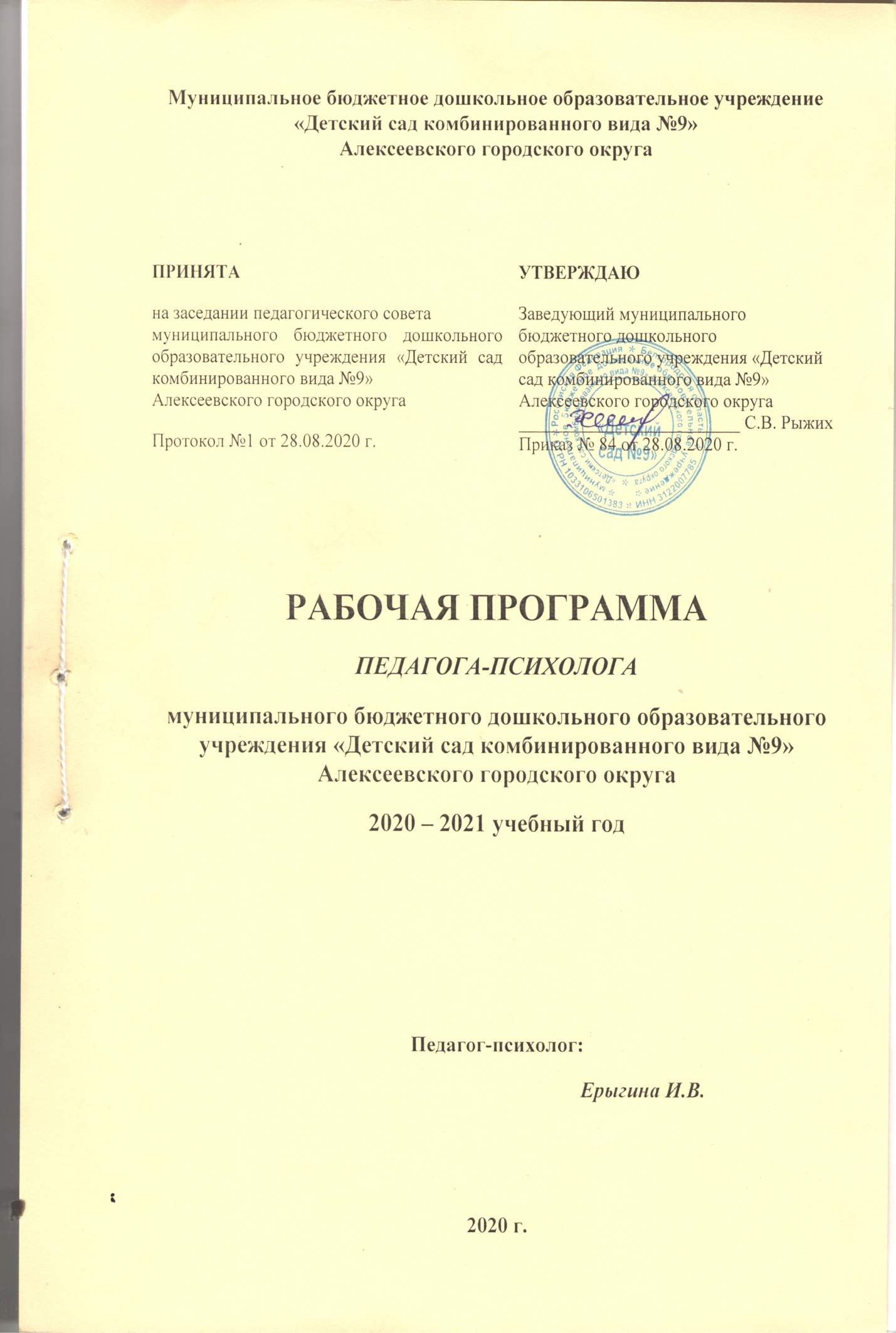 СодержаниеЦЕЛЕВОЙ РАЗДЕЛПояснительная записка	Данная рабочая программа разработана педагогами-психологами муниципального бюджетного дошкольного образовательного учреждения «Детский сад комбинированного вида №9» Алексеевского городского округа. Структура и содержание рабочей программы разработаны в соответствии со следующими нормативно-правовыми документами: • Федеральный закон «Об образовании в Российской Федерации» от 29 декабря 2012 г. N 273-ФЗ. • Приказ Министерства образования и науки Российской Федерации от 17 октября 2013 г. № 1155 «Об утверждении федерального государственного образовательного стандарта дошкольного образования». • Приказ от 30 августа 2013 года N 1014 «Об утверждении Порядка организации и осуществления образовательной деятельности по основным общеобразовательным программам - образовательным программам дошкольного образования». • Постановления Главного государственного санитарного врача Российской Федерации от 15 мая 2013 г. N 26 г. Москва «Об утверждении СанПиН 2.4.1.3049-13 «Санитарно эпидемиологические требования к устройству, содержанию и организации режима работы дошкольных образовательных организаций». • Приказ Министерства образования Российской Федерации от 22 октября 1999 г. N 636 «Об утверждении положения о службе практической психологии в системе министерства образования РФ». • Приказ Министерства общего и профессионального образования РО от 12 ноября 2007 г. № 2405 «Об утверждении базового компонента деятельности педагога-психолога». • Письмо Министерства образования Российской Федерации от 24 декабря 2001 года N 29/1886-6 «Об использовании рабочего времени педагога-психолога образовательного учреждения». • Письмо Министерства общего и профессионального образования Российской Федерации от 7 января 1999 г. N 70/23-16 «О практике проведения диагностики развития ребенка в системе дошкольного образования». • Письмо МО РФ от 16.12.98 № 01-50-205ин/32-03 «О психолого-медико-педагогическом консилиуме». 	Программа составлена на основе:	• Программы развития муниципального бюджетного дошкольного образовательного учреждения «Детский сад комбинированного вида №9» Алексеевского городского округа;	• Основной образовательной программы муниципального бюджетного дошкольного образовательного учреждения «Детский сад комбинированного вида №9» Алексеевского городского округа;	• Программ по социально-эмоциональному развитию детей дошкольного возраста «Давай поиграем!», «Давай познакомимся!» (автор-составитель И.А. Пазухина);	• Программы психологической подготовки детей седьмого года жизни к обучению в школе («В стране знаний» Г.Ф. Кумариной);		• Программы по психологическому сопровождению детей 2-4 лет в период адаптации А.С. Роньжиной.Рабочая программа определяет содержание и структуру деятельности педагога-психолога по направлениям: психопрофилактика, психодиагностика, психокоррекция, психологическое консультирование и поддержка деятельности ДОУ в работе с детьми от 2 до 7 лет, родителями  (законными представителями) воспитанников и педагогами ДОУ. Рабочая программа включает в себя организацию психологического сопровождения деятельности ДОУ по  основным  направлениям: социально-коммуникативное развитие, познавательное развитие, речевое развитие, художественно-эстетическое развитие, физическое развитие,  обеспечивает единство воспитательных, развивающих и обучающих целей и задач процесса  образования. Приоритетным является обеспечение единого процесса социализации - индивидуализации личности через осознание ребенком своих потребностей, возможностей и способностей.Учитывая специфику профессиональной деятельности педагога-психолога ДОУ, значительное место уделяется целенаправленной деятельности по профилактике, поддержанию и коррекции нарушений развития детей.     Содержание рабочей программы реализуется с учетом возрастных особенностей дошкольников и спецификой ДОУ.	Рабочая программа состоит из трех основных разделов:целевого, содержательного, организационного.	Педагоги-психологи детского садаосуществляют деятельность в пределах своей профессиональной компетентности, работая с детьми, имеющими разные уровни психического развития.Общие сведения об учреждении          Муниципальное бюджетное дошкольное образовательное учреждение «Детский сад комбинированного вида №9» Алексеевского городского округа расположено по адресу: Белгородская область, город Алексеевка, ул. Кирова, 61, телефон: (47-234) 4-83-53, E-mail: alexdou9@mail.ru, сайт:dou9.alweb31.ru.	     Учредителем Учреждения является Управление образования администрации Алексеевского городского округа.          Заведующая детским садом №9: Рыжих Светлана Викторовна.        Детский сад находится в северо-западном районе города Красный Хуторок и  расположено в отдельно стоящем 2-х этажном здании, построенном по типовому проекту. Режим работы:ежедневно с 7.00 до 19.00 ч., суббота, воскресенье – выходной.Характеристика групп и численности воспитанников(по состоянию на 01.09. 2020 г.):Таблица №1Контингент родителей и воспитанников ДОУ положительный, неблагополучные семьи (по состоянию на 01.09.2020 г.) отсутствуют.Возрастные особенности и новообразования дошкольного детстваДошкольный возраст является периодом интенсивного формирования психики на основе тех предпосылок, которые сложились в раннем детстве. По всем линиям психического развития возникают новообразования различной степени выраженности, характеризующиеся новыми свойствами и структурными особенностями. Происходят они благодаря таким факторам как речь и общение со взрослыми и сверстниками, различным формам познания и включению в различные виды деятельности. Наряду с новообразованиями, в развитии психофизиологических функций возникают сложные социальные формы психики, такие, как личность и ее структурные элементы (характер, интересы и др.), субъекты общения, познания и деятельности и их основные компоненты - способности и склонности. Одновременно происходит дальнейшее развитие и социализация ребенка, в наибольшей степени выраженные на психофизиологическом уровне, в познавательных функциях и психомоторике. Формируются новые уровни психических функций, которым становятся присущи новые свойства, позволяющие ребенку адаптироваться к социальным условиям и требованиям жизни.При участии взрослых, которые организуют, контролируют и оценивают поведение и деятельность ребенка, выступают в роли источника многообразной информации, происходит  включение ребенка в социальные формы жизнедеятельности, в процессы познания и общения, в различные виды деятельности, включая игру и начальные формы труда. Взрослые, родители, воспитатели во многом определяют своеобразие и сложность психического развития дошкольника, поскольку они включают ребенка в разные сферы жизнедеятельности, корректируя процесс его развития. Развитие психической организации дошкольника в целом на всех ее уровнях и в ее различных формах создает психологическую готовность к последующему - школьному - периоду развития.Возраст от 2 до 3 летПродолжает развиваться  предметная деятельность (развиваются соотносящие и орудийные действия), ситуативно-деловое общение ребёнка и взрослого; совершенствуется восприятие, речь, начальные формы произвольного поведения, игры, наглядно-действенное мышление.В ходе совместной с взрослыми предметной деятельности продолжает развиваться понимание речи. Интенсивно развивается активная речь детей. К концу третьего года жизни речь становится средством общения ребёнка со сверстниками. В этом возрасте у детей формируются новые виды деятельности: игра, рисование, конструирование.Игра носит процессуальный характер, всередине третьего года жизни появляются действия с предметами заместителями.Типичным является изображение человека в виде «головонога» - окружности и отходящих от неё линий.Дети могут осуществлять выбор из 2-3 предметов по форме, величине и цвету; различать мелодии; петь.К трём годам дети воспринимают все звуки родного языка, но произносят их с большими искажениями.Основной формой мышления становится наглядно-действенная. Для детей этого возраста характерна неосознанность мотивов, импульсивность и зависимость чувств и желаний от ситуации. У детей появляются чувства гордости и стыда, начинают формироваться элементы самосознания, связанные с идентификацией с именем и полом. Ранний возраст завершается кризисом  трёх лет. Ребёнок осознаёт себя как отдельного человека, отличного от взрослого. У него формируется образ Я. Кризис часто сопровождается рядом отрицательных проявлений: негативизмом, упрямством, нарушением общения со взрослым и др. Кризис может продолжаться от нескольких месяцев до двух лет.	На третьем году жизниребенок вырастает в среднем на 7-8 см, прибавка в весе составляет 2-2,5 кг. Дети активно овладевают разнообразными движениями. Растущие двигательные возможности позволяют детям более активно знакомиться с окружающим миром, познавать свойства и качества предметов, осваивать новые способы действий. Но при этом малыши еще не способны постоянно контролировать свои движения. Поэтому воспитателю необходимо проявлять повышенное внимание к действиям детей, оберегать их от неосторожных движений, приучать к безопасному поведению в среде сверстников. 	Организм младших дошкольников недостаточно окреп. Дети легко подвергаются инфекциям. Особенно часто страдают их верхние дыхательные пути, так как объем легких ребенка пока небольшой и малыш вынужден делать частые вдохи и выдохи. Эти особенности детей воспитателю надо постоянно иметь в виду: следить за чистотой воздуха в помещении, за правильным дыханием детей (через нос, а не ртом) на прогулке, во время ходьбы и подвижных игр. 	В младшем возрасте интенсивно развиваются структуры и функции головного мозга ребенка, что расширяет его возможности в познании окружающего мира. Для детей этого возраста характерно наглядно-действенное и наглядно-образное мышление. Дети «мыслят руками»: не столько размышляют, сколько непосредственно действуют. Чем более разнообразно использует ребенок способы чувственного познания, тем полнее его восприятие, тоньше ощущения, ярче эмоции, а значит, тем отчетливее становятся его представления о мире и успешнее деятельность.  Под влиянием общения со взрослыми, речевых игр и упражнений к трем годам ребенок начинает успешно использовать простые и распространенные предложения, воспроизводить небольшие стишки и потешки, отвечать на вопросы. Своевременное развитие речи имеет огромное значение для умственного и социального развития дошкольников. 	Общение детей с воспитателем постоянно обогащается и развивается. Это и эмоциональное общение (обмен положительными эмоциями), и деловое, сопровождающее совместную деятельность взрослого и ребенка, а кроме того, познавательное общение. Дети могут спокойно, не мешая друг другу, играть рядом, объединяться в игре с общей игрушкой, развивать несложный игровой сюжет из нескольких взаимосвязанных по смыслу эпизодов, выполнять вместе простые поручения.Возраст от 3 до 4 лет	Общение становится внеситуативным. Игра становится ведущим видом деятельности в дошкольном возрасте. Главной особенностью игры является её условность: выполнение одних действий с одними предметами предполагает их отнесённость к другим действиям с другими предметами. Основным содержанием игры младших дошкольников являются действия с игрушками и предметами-заместителями. В младшем дошкольном возрасте происходит переход к сенсорным эталонам. К концу младшего дошкольного возраста дети могут воспринимать  до 5 и более форм предметов и до 7 и более цветов, способны дифференцировать  предметы по величине, ориентироваться в пространстве группы детского сада, а при определённой организации образовательного процесса – и в помещении всего дошкольного учреждения.Развиваются память и внимание. По просьбе взрослого дети могут запомнить 3 – 4 слова и 5 – 6 названий предметов. К концу младшего дошкольного возраста они способны запомнить значительные отрывки из любимых произведений.Продолжает развиваться наглядно-действенное мышление. При этом преобразования ситуаций осуществляются на основе целенаправленных проб с учётом желаемого результата. Дошкольники способны установить некоторые скрытые связи и отношения между предметами.В младшем дошкольном возрасте начинает развиваться воображение.Взаимоотношения детей: они скорее играют радом, чем активно вступают во взаимодействие. Однако уже в этом возрасте могут наблюдаться устойчивые избирательные взаимоотношения. Конфликты между детьми возникают преимущественно по поводу игрушек. Положение ребёнка в группе сверстников во многом определяется мнением воспитателя.Поведение ребёнка ещё ситуативное.Начинает развиваться самооценка, продолжает развиваться также их половая идентификация.	На рубеже трех лет любимым выражением ребёнка становится «Я сам!». Отделение себя от взрослого и вместе с тем желание быть как взрослый - характерное противоречие кризиса трех лет. 	Эмоциональное развитие ребёнка этого возраста характеризуется проявлениями таких чувств и эмоций, как любовь к близким, привязанность к воспитателю, доброжелательное отношение к окружающим, сверстникам. Ребёнок способен к эмоциональной отзывчивости — он может сопереживать другому ребенку. 	В младшем дошкольном возрасте поведение ребёнка непроизвольно, действия и поступки ситуативны, их последствия ребёнок чаще всего не представляет, нормативно развивающемуся ребенку свойственно ощущение безопасности, доверчиво-активное отношение к окружающему. Дети 3—4 лет усваивают элементарные нормы и правила поведения, связанные с определёнными разрешениями и запретами («можно», «нужно», «нельзя»). 	В 3 года ребёнок идентифицирует себя с представителями своего пола. В этом возрасте дети дифференцируют других людей по полу, возрасту; распознают детей, взрослых, пожилых людей, как в реальной жизни, так и на иллюстрациях. 	У развивающегося трёхлетнего человека есть все возможности овладения навыками самообслуживания (становление предпосылок трудовой деятельности) — самостоятельно есть, одеваться, раздеваться, умываться, пользоваться носовым платком, расчёской, полотенцем, отправлять свои естественные нужды. К концу четвёртого года жизни младший дошкольник овладевает элементарной культурой поведения во время еды за столом и умывания в туалетной комнате. Подобные навыки основываются на определённом уровне развития двигательной сферы ребёнка, одним из основных компонентов которого является уровень развития моторной координации. В этот период высока потребность ребёнка в движении (его двигательная активность составляет не менее половины времени бодрствования). Ребёнок начинает осваивать основные движения, обнаруживая при выполнении физических упражнений стремление к целеполаганию (быстро пробежать, дальше прыгнуть, точно воспроизвести движение и др.). 	Накапливается определённый запас представлений о разнообразных свойствах предметов, явлениях окружающей действительности и о себе самом. В этом возрасте у ребёнка при правильно организованном развитии уже должны быть сформированы основные сенсорные эталоны. Он знаком с основными цветами (красный, жёлтый, синий, зелёный). Трехлетний ребенок способен выбрать основные формы предметов (круг, овал, квадрат, прямоугольник, треугольник) по образцу, допуская иногда незначительные ошибки. Ему известны слова больше, меньше, и из двух предметов (палочек, кубиков, мячей и т. п.) он успешно выбирает больший или меньший. 	В 3 года дети практически осваивают пространство своей комнаты (квартиры), групповой комнаты в детском саду, двора, где гуляют, и т. п. На основании опыта у них складываются некоторые пространственные представления (рядом, перед, на, под). Освоение пространства происходит одновременно с развитием речи: ребёнок учится пользоваться словами, обозначающими пространственные отношения (предлоги и наречия). 	Малыш знаком с предметами ближайшего окружения, их назначением (на стуле сидят, из чашки пьют и т. п.), с назначением некоторых общественно-бытовых зданий (в магазине, супермаркете покупают игрушки, хлеб, молоко, одежду, обувь);имеет представления о знакомых средствах передвижения (легковая машина, грузовая машина, троллейбус, самолёт, велосипед и т. п.), о некоторых профессиях (врач, шофёр, дворник), праздниках (Новый год, День своего рождения), свойствах воды, снега, песка (снег белый, холодный, вода тёплая и вода холодная, лёд скользкий, твёрдый; из влажного песка можно лепить, делать куличики, а сухой песок рассыпается); различает и называет состояния погоды (холодно, тепло, дует ветер, идёт дождь). На четвёртом году жизни ребенок различает по форме, окраске, вкусу некоторые фрукты и овощи, знает два-три вида птиц, некоторых домашних животных, наиболее часто встречающихся насекомых. Внимание детей четвёртого года жизни непроизвольно. Однако его устойчивость зависит от интереса к деятельности. Обычно ребенок этого возраста может сосредоточиться в течение 10-15 мин, но привлекательное для него дело может длиться достаточно долго. Память детей непосредственна, непроизвольна и имеет яркую эмоциональную окраску. Дети сохраняют и воспроизводят только ту информацию, которая остаётся в их памяти без всяких внутренних усилий (понравившиеся стихи и песенки, 2-3 новых слова, рассмешивших или огорчивших его). Мышление трёхлетнего ребёнка является наглядно-действенным: малыш решает задачу путём непосредственного действия с предметами (складывание матрёшки, пирамидки, мисочек, конструирование по образцу и т. п.). В 3 года воображение только начинает развиваться, и прежде всего это происходит в игре. Малыш действует с одним предметом и при этом воображает на его месте другой: палочка вместо ложечки, камешек вместо мыла, стул - машина для путешествий и т. д. 	В младшем дошкольном возрасте ярко выражено стремление к деятельности. Взрослый для ребёнка - носитель определённой общественной функции. Желание ребёнка выполнять такую же функцию приводит к развитию игры. Дети овладевают игровыми действиями с игрушками и предметами-заместителями, приобретают первичные умения ролевого поведения. Игра ребёнка первой половины четвёртого года жизни — это скорее игра рядом, чем вместе. В играх, возникающих по инициативе детей, отражаются умения, приобретённые в совместных со взрослым играх. 	Сюжеты игр простые, неразвёрнутые, содержащие одну-две роли. 	Неумение объяснить свои действия партнёру по игре, договориться с ним, приводит к конфликтам, которые дети не в силах самостоятельно разрешить. Конфликты чаще всего возникают по поводу игрушек. Постепенно к 4 годам ребёнок начинает согласовывать свои действия, договариваться в процессе совместных игр, использовать речевые формы вежливого общения. 	В 3-4 года ребёнок начинает чаще и охотнее вступать в общение со сверстниками ради участия в общей игре или продуктивной деятельности. Однако ему всё ещё нужны поддержка и внимание взрослого. Главным средством общения со взрослыми и сверстниками является речь. Словарь младшего дошкольника состоит в основном из слов, обозначающих предметы обихода, игрушки, близких ему людей. Ребёнок овладевает грамматическим строем речи, начинает использовать сложные предложения. Девочки по многим показателям развития (артикуляция, словарный запас, беглость речи, понимание прочитанного, запоминание увиденного и услышанного) превосходят мальчиков. 	В 3-4 года в ситуации взаимодействия с взрослым продолжает формироваться интерес к книге и литературным персонажам. Круг чтения ребёнка пополняется новыми произведениями, но уже известные тексты по-прежнему вызывают интерес. 	Интерес к продуктивной деятельности неустойчив. Замысел управляется изображением и меняется по ходу работы, происходит овладение изображением формы предметов. Работы чаще всего схематичны, поэтому трудно догадаться, что изобразил ребёнок. Конструирование носит процессуальный характер. Ребёнок может конструировать по образцу лишь элементарные предметные конструкции из двух-трёх частей. Музыкально-художественная деятельность детей носит непосредственный и синкретический характер. Восприятие музыкальных образов происходит при организации практической деятельности (проиграть сюжет, рассмотреть иллюстрацию и др.). Совершенствуется звукоразличение, слух: ребёнок дифференцирует звуковые свойства предметов, осваивает звуковые предэталоны (громко - тихо, высоко - низко и пр.). Начинает проявлять интерес и избирательность по отношению к различным видам музыкально-художественной деятельности (пению, слушанию, музыкально-ритмическим движениям).Возраст от 4 до 5 лет	В игровой деятельности появляются ролевые взаимодействия. Происходит разделение игровых и реальных взаимодействий детей.Дети могут рисовать основные геометрические фигуры, вырезать ножницами, наклеивать изображения на бумагу и т.д.Формируются навыки планирования последовательности действий.Дети способны упорядочить группы предметов по сенсорному признаку – величине, цвету; выделить такие параметры, как высота, длина и ширина. Начинает складываться произвольное внимание.Начинает развиваться образное мышление. Дошкольники могут строить по схеме, решать лабиринтные задачи. Увеличивается устойчивость внимания. Ребёнку оказывается доступной сосредоточенная деятельность в течение 15 - 20 минут. Он способен удерживать в памяти при выполнении каких-либо действий несложное условие. Речь становится предметом активности детей. Речь детей при взаимодействии друг с другом носит ситуативный характер, а при общении со взрослыми становится вне ситуативной.В общении ребёнка и взрослого ведущим становится познавательный мотив. Повышенная обидчивость представляет собой возрастной феномен.Взаимоотношения со сверстниками характеризуются избирательностью, появляются постоянные партнёры по играм. В группах начинают выделяться лидеры. Появляются конкурентность, соревновательность. 	Дети 4–5 лет всё ещё не осознают социальные нормы и правила поведения, однако у них уже начинают складываться обобщённые представления о том, как надо и не надо себя вести. Как правило, к пяти годам дети без напоминания взрослого здороваются и прощаются, говорят «спасибо» и «пожалуйста», не перебивают взрослого, вежливо обращаются к нему. Кроме того, они могут по собственной инициативе убирать игрушки, выполнять простые трудовые обязанности, доводить дело до конца. В этом возрасте у детей появляются представления о том, как положено себя вести девочкам, и как — мальчикам. Дети хорошо выделяют несоответствие нормам и правилам не только в поведении другого, но и в своём собственном. Таким образом, поведение ребёнка 4-5 лет не столь импульсивно и непосредственно, как в 3-4 года, хотя в некоторых ситуациях ему всё ещё требуется напоминание взрослого или сверстников о необходимости придерживаться тех или иных норм и правил. 	В этом возрасте детьми хорошо освоен алгоритм процессов умывания, одевания, купания, приёма пищи, уборки помещения. Дошкольники знают и используют по назначению атрибуты, сопровождающие эти процессы: мыло, полотенце, носовой платок, салфетку, столовые приборы. Уровень освоения культурно-гигиенических навыков таков, что дети свободно переносят их в сюжетно-ролевую игру. 	К 4-5 годам ребёнок способен элементарно охарактеризовать своё самочувствие, привлечь внимание взрослого в случае недомогания. Дети имеют дифференцированное представление о собственной гендерной принадлежности, аргументируют её по ряду признаков («Я мальчик, я ношу брючки, а не платьица, у меня короткая причёска»). К пяти годам дети имеют представления об особенностях наиболее распространённых мужских и женских профессий, о видах отдыха, специфике поведения в общении с другими людьми, об отдельных женских и мужских качествах. 	К четырем годам основные трудности в поведении и общении ребёнка с окружающими, которые были связаны с кризисом трех лет (упрямство, строптивость, конфликтность и др.), постепенно уходят в прошлое, и любознательный ребенок активно осваивает окружающий его мир предметов и вещей, мир человеческих отношений. Лучше всего это удается детям в игре. Дети 4—5 лет продолжают проигрывать действия с предметами, но теперь внешняя последовательность этих действий уже соответствует реальной действительности: ребёнок сначала режет хлеб и только потом ставит его на стол перед куклами (в раннем и в самом начале дошкольного возраста последовательность действий не имела для игры такого значения). В игре дети называют свои роли, понимают условность принятых ролей. Происходит разделение игровых и реальных взаимоотношений. В 4—5 лет сверстники становятся для ребёнка более привлекательными и предпочитаемыми партнёрами по игре, чем взрослый. 	В возрасте от 4 до 5 лет продолжается усвоение детьми общепринятых сенсорных эталонов, овладение способами их использования и совершенствование обследования предметов. К пяти годам дети, как правило, уже хорошо владеют представлениями об основных цветах, геометрических формах и отношениях величин. Ребёнок уже может произвольно наблюдать, рассматривать и искать предметы в окружающем его пространстве. Восприятие в этом возрасте постепенно становится осмысленным, целенаправленным и анализирующим. 	В среднем дошкольном возрасте связь мышления и действий сохраняется, но уже не является такой непосредственной, как раньше. Во многих случаях не требуется практического манипулирования с объектом, но во всех случаях ребёнку необходимо отчётливо воспринимать и наглядно представлять этот объект. Внимание становится всё более устойчивым, в отличие от возраста трех лет (если ребёнок пошёл за мячом, то уже не будет отвлекаться на другие интересные предметы). Важным показателем развития внимания является то, что к пяти годам появляется действие по правилу — первый необходимый элемент произвольного внимания. Именно в этом возрасте дети начинают активно играть в игры с правилами: настольные (лото, детское домино) и подвижные (прятки, салочки). В среднем дошкольном возрасте интенсивно развивается память ребёнка. В 5 лет он может запомнить уже 5-6 предметов (из 10-15), изображённых на предъявляемых ему картинках. 	В возрасте 4-5 лет преобладает репродуктивное воображение, воссоздающее образы, которые описываются в стихах, рассказах взрослого, встречаются в мультфильмах и т.д. Элементы продуктивного воображения начинают складываться в игре, рисовании, конструировании. 	В этом возрасте происходит развитие инициативности и самостоятельности ребенка в общении со взрослыми и сверстниками. Дети продолжают сотрудничать со взрослыми в практических делах (совместные игры, поручения), наряду с этим активно стремятся к интеллектуальному общению, что проявляется в многочисленных вопросах (почему? зачем? для чего?), стремлении получить от взрослого новую информацию познавательного характера. 	Возможность устанавливать причинно-следственные связи отражается в детских ответах в форме сложноподчиненных предложений. У детей наблюдается потребность в уважении взрослых, их похвале, поэтому на замечания взрослых ребёнок пятого года жизни реагирует повышенной обидчивостью. Общение со сверстниками по-прежнему тесно переплетено с другими видами детской деятельности (игрой, трудом, продуктивной деятельностью), однако уже отмечаются и ситуации чистого общения. Для поддержания сотрудничества, установления отношений в словаре детей появляются слова и выражения, отражающие нравственные представления: слова участия, сочувствия, сострадания. Стремясь привлечь внимание сверстника и удержать его в процессе речевого общения, ребёнок учится использовать средства интонационной речевой выразительности: регулировать силу голоса, интонацию, ритм, темп речи в зависимости от ситуации общения. В процессе общения со взрослыми дети используют правила речевого этикета: слова приветствия, прощания, благодарности, вежливой просьбы, утешения, сопереживания и сочувствия. Речь становится более связной и последовательной. 	С нарастанием осознанности и произвольности поведения, постепенным усилением роли речи (взрослого и самого ребёнка) в управлении поведением ребенка становится возможным решение более сложных задач в области безопасности. Но при этом взрослому следует учитывать несформированность волевых процессов, зависимость поведения ребёнка от эмоций, доминирование эгоцентрической позиции в мышлении и поведении. 	В художественной и продуктивной деятельности дети эмоционально откликаются на произведения музыкального и изобразительного искусства, художественную литературу, в которых с помощью образных средств переданы различные эмоциональные состояния людей, животных, сказочных персонажей. Дошкольники начинают более целостно воспринимать сюжеты и понимать образы. Важным показателем развития ребёнка-дошкольника является изобразительная деятельность. К четырем годам круг изображаемых детьми предметов довольно широк. В рисунках появляются детали. Замысел детского рисунка может меняться по ходу изображения. Дети владеют простейшими техническими умениями и навыками. Конструирование начинает носить характер продуктивной деятельности: дети продумывают будущую конструкцию и осуществляют поиск способов её исполнения.Возраст от 5 до 6 лет	Детимогут распределять роли до начала игры и строить своё поведение, придерживаясь роли.Речь, сопровождающая реальные отношения детей, отличается от ролевой речи. Дети начинают осваивать социальные отношения и понимать подчинённость позиций в различных видах деятельности взрослых. При распределении ролей могут возникать конфликты, связанные с субординацией ролевого поведения. Это возраст наиболее активного рисования. Рисунки приобретают сюжетный характер; по рисунку можно судить о половой принадлежности и эмоциональном состоянии изображённого человека.Конструктивная деятельность может осуществляться на основе схемы, по замыслу и по условиям. Появляется конструирование в ходе совместной деятельности.Продолжает совершенствоваться восприятие цвета и их оттенки, но и промежуточные цветовые оттенки; форму прямоугольников, овалов, треугольников. Воспринимают величину объектов, легко выстраивают в ряд – по возрастанию или убыванию – до 10 различных предметов.Восприятие представляет для дошкольников известные сложности, особенно если они должны одновременно учитывать несколько различных и при этом противоположных признаков.В старшем дошкольном возрасте продолжает развиваться образное мышление. Продолжают совершенствоваться обобщения, что является основой словесно логического мышления. Воображение будет активно развиваться лишь при условии проведения специальной работы по его активизации.Начинается переход от непроизвольного к произвольному вниманию.Продолжает совершенствоваться речь, в том числе её звуковая сторона. Развивается связная речь. Дети могут пересказывать, рассказывать по картинке, передавая не только главное, но и детали.Достижения этого возраста характеризуются распределением ролей в игровой деятельности; структурированием игрового пространства; дальнейшим развитием изобразительной деятельности, отличающейся высокой продуктивностью; применением в конструировании обобщённого способа обследования образца; усвоением обобщённых способов изображения предметов одинаковой формы.	Восприятие в этом возрасте характеризуется анализом сложных форм объектов; развитие мышления сопровождается освоением мыслительных средств (схематизированные представления, комплексные представления, представления о цикличности изменений); развиваются умение обобщать, причинное мышление, воображение, произвольное внимание, речь, образ Я.  Ребёнок 5-6 лет стремится познать себя и другого человека как представителя общества, постепенно начинает осознавать связи и зависимости в социальном поведении и взаимоотношениях людей. 	В этом возрасте в поведении дошкольников происходят качественные изменения - формируется возможность саморегуляции, дети начинают предъявлять к себе те требования, которые раньше предъявлялись им взрослыми. Так они могут, не отвлекаясь на более интересные дела, доводить до конца малопривлекательную работу (убирать игрушки, наводить порядок в комнате и т.п.). Это становится возможным благодаря осознанию детьми общепринятых норм и правил поведения и обязательности их выполнения. В возрасте от 5 до 6 лет происходят изменения в представлениях ребёнка о себе. Эти представления начинают включать не только характеристики, которыми ребёнок наделяет себя настоящего в данный отрезок времени, но и качества, которыми он хотел бы или, наоборот, не хотел бы обладать в будущем («Я хочу быть таким, как Человек-Паук», «Я буду, как принцесса» и т. д.). В них проявляются усваиваемые детьми этические нормы. В этом возрасте дети в значительной степени ориентированы на сверстников, большую часть времени проводят с ними в совместных играх и беседах, их оценки и мнения становятся существенными для них. Повышается избирательность и устойчивость взаимоотношений с ровесниками. Свои предпочтения дети объясняют успешностью того или иного ребёнка в игре. 	В этом возрасте дети имеют дифференцированное представление о своей гендерной принадлежности по существенным признакам (женские и мужские качества, особенности проявления чувств, эмоций, специфика гендерного поведения). 	Существенные изменения происходят в игровом взаимодействии, в котором существенное место начинает занимать совместное обсуждение правил игры. При распределении детьми этого возраста ролей для игры можно иногда наблюдать и попытки совместного решения проблем («Кто будет…?»). Вместе с тем согласование действий, распределение обязанностей у детей чаще всего возникает ещё по ходу самой игры. Усложняется игровое пространство (например, в игре «Театр» выделяются сцена и гримёрная). Игровые действия становятся разнообразными. 	Вне игры общение детей становится менее ситуативным. Они охотно рассказывают о том, что с ними произошло: где были, что видели и т. д. Дети внимательно слушают друг друга, эмоционально сопереживают рассказам друзей. 	Более совершенной становится крупная моторика. Ребёнок этого возраста способен к освоению сложных движений: может пройти по неширокой скамейке и при этом даже перешагнуть через небольшое препятствие; умеет отбивать мяч о землю одной рукой несколько раз подряд. Уже наблюдаются различия в движениях мальчиков и девочек (у мальчиков - более порывистые, у девочек — мягкие, плавные, уравновешенные), в общей конфигурации тела в зависимости от пола ребёнка. 	К пяти годам дети обладают довольно большим запасом представлений об окружающем, которые получают благодаря своей активности, стремлению задавать вопросы и экспериментировать. Ребёнок этого возраста уже хорошо знает основные цвета и имеет представления об оттенках (например, может показать два оттенка одного цвета: светло-красный и тёмно-красный). Дети шестого года жизни могут рассказать, чем отличаются геометрические фигуры друг от друга. Для них не составит труда сопоставить между собой по величине большое количество предметов: например, расставить по порядку семь-десять тарелок разной величины и разложить к ним соответствующее количество ложек разного размера. Возрастает способность ребёнка ориентироваться в пространстве. 	Внимание детей становится более устойчивым и произвольным. Они могут заниматься не очень привлекательным, но нужным делом в течение 20-25 мин вместе со взрослым. Ребёнок этого возраста уже способен действовать по правилу, которое задаётся взрослым. Объём памяти изменяется не существенно, улучшается её устойчивость. При этом для запоминания дети уже могут использовать несложные приёмы и средства. 	В 5-6 лет ведущее значение приобретает наглядно-образное мышление, которое позволяет ребёнку решать более сложные задачи с использованием обобщённых наглядных средств (схем, чертежей и пр.) и обобщённых представлений о свойствах различных предметов и явлений. Возраст 5-6 лет можно охарактеризовать как возраст овладения ребёнком активным (продуктивным) воображением, которое начинает приобретать самостоятельность, отделяясь от практической деятельности и предваряя её. 	Образы воображения значительно полнее и точнее воспроизводят действительность. Ребёнок чётко начинает различать действительное и вымышленное. 	Действия воображения - создание и воплощение замысла - начинают складываться первоначально в игре. Это проявляется в том, что прежде игры рождается её замысел и сюжет. Постепенно дети приобретают способность действовать по предварительному замыслу в конструировании и рисовании. 	На шестом году жизни ребёнка происходят важные изменения в развитии речи. Для детей этого возраста становится нормой правильное произношение звуков. Дети начинают употреблять обобщающие слова, синонимы, антонимы, оттенки значений слов, многозначные слова. Словарь детей также активно пополняется существительными, обозначающими названия профессий, социальных учреждений (библиотека, почта, универсам, спортивный клуб и т. д.); глаголами, обозначающими трудовые действия людей разных профессий, прилагательными и наречиями, отражающими качество действий, отношение людей к профессиональной деятельности. Дети учатся самостоятельно строить игровые и деловые диалоги, осваивая правила речевого этикета, пользоваться прямой и косвенной речью; в описательном и повествовательном монологах способны передать состояние героя, его настроение, отношение к событию, используя эпитеты и сравнения. 	Круг чтения ребёнка 5-6 лет пополняется произведениями разнообразной тематики, в том числе связанной с проблемами семьи, взаимоотношений со взрослыми, сверстниками, с историей страны. Он способен удерживать в памяти большой объём информации, ему доступно чтение с продолжением. 	Повышаются возможности безопасности жизнедеятельности ребенка 5—6 лет. Это связано с ростом осознанности и произвольности поведения, преодолением эгоцентрической позиции (ребёнок становится способным встать на позицию другого). Развивается прогностическая функция мышления, что позволяет ребёнку видеть перспективу событий, предвидеть (предвосхищать) близкие и отдалённые последствия собственных действий и поступков и действий и поступков других людей. 	В старшем дошкольном возрасте освоенные ранее виды детского труда выполняются качественно, быстро, осознанно. Становится возможным освоение детьми разных видов ручного труда. В процессе восприятия художественных произведений, произведений музыкального и изобразительного искусства дети способны осуществлять выбор того (произведений, персонажей, образов), что им больше нравится, обосновывая его с помощью элементов эстетической оценки. Они эмоционально откликаются на те произведения искусства, в которых переданы понятные им чувства и отношения, различные эмоциональные состояния людей, животных, борьба добра со злом. Совершенствуется качество музыкальной деятельности. Творческие проявления становятся более осознанными и направленными (образ, средства выразительности продумываются и сознательно подбираются детьми). В продуктивной деятельности дети также могут изобразить задуманное (замысел ведёт за собой изображение).Возраст от 6 до 7 летДети начинают осваивать сложные взаимодействия людей. Игровое пространство усложняется. Дети могут комментировать исполнение роли тем или иным участником игры.Более явными становятся различия между рисунками мальчиков и девочек. Изображение человека становится ещё более детализированным и пропорциональным.  При правильном педагогическом подходе у детей формируются художественно-творческие способности в изобразительной деятельности.Они свободно владеют обобщёнными способами  анализа как изображений, так и построек; не только анализируют основные конструктивные особенности различных деталей, но и определяют их форму на основе сходства со знакомыми им  объёмными предметами. У детей продолжает развиваться восприятие, однако они не всегда могут одновременно учитывать несколько различных признаков.Развивается образное мышление, однако воспроизведение метрических отношений затруднено. Продолжают развиваться навыки обобщения и рассуждения, но они в значительной степени ещё ограничиваются наглядными признаками ситуации.Продолжает развиваться внимание дошкольников, оно становится произвольным. В результате правильно организованной образовательной работы у дошкольников развиваются диалогическая и некоторые виды монологической речи.В подготовительной к школе группе завершается дошкольный возраст. Его основные достижения связаны с освоением мира вещей как предметов человеческой культуры; освоением форм позитивного общения с людьми; развитием половой идентификации, формированием позиции школьника.К концу дошкольного возраста ребёнок обладает высоким уровнем познавательного и личностного развития, что позволяет ему в дальнейшем успешно учиться в школе.	Ребенок на пороге школыобладает устойчивыми социально-нравственными чувства и эмоциями, высоким самосознанием и осуществляет себя как субъект деятельности и поведения. 	Мотивационная сфера дошкольников 6-7 лет расширяется за счёт развития таких социальных мотивов, как познавательные, просоциальные (побуждающие делать добро), самореализации. Поведение ребёнка начинает регулироваться также его представлениями о том, что хорошо и что плохо. С развитием морально-нравственных представлений напрямую связана и возможность эмоционально оценивать свои поступки. Ребёнок испытывает чувство удовлетворения, радости, когда поступает правильно, хорошо, и смущение, неловкость, когда нарушает правила, поступает плохо. Общая самооценка детей представляет собой глобальное, положительное недифференцированное отношение к себе, формирующееся под влиянием эмоционального отношения со стороны взрослых. 	К концу дошкольного возраста происходят существенные изменения в эмоциональной сфере. С одной стороны, у детей этого возраста более богатая эмоциональная жизнь, их эмоции глубоки и разнообразны по содержанию. С другой стороны, они более сдержанны и избирательны в эмоциональных проявлениях. К концу дошкольного возраста у них формируются обобщённые эмоциональные представления, что позволяет им предвосхищать последствия своих действий. Это существенно влияет на эффективность произвольной регуляции поведения - ребёнок может не только отказаться от нежелательных действий или хорошо себя вести, но и выполнять неинтересное задание, если будет понимать, что полученные результаты принесут кому-то пользу, радость и т. п. Благодаря таким изменениям поведение дошкольника становится менее ситуативным и чаще выстраивается с учётом интересов и потребностей других людей. Сложнее и богаче по содержанию становится общение ребёнка со взрослым. Дошкольник внимательно слушает рассказы родителей о том, что у них произошло на работе, живо интересуется тем, как они познакомились, при встрече с незнакомыми людьми часто спрашивает, где они живут, есть ли у них дети, кем они работают и т. п. Большую значимость для детей 6-7 лет приобретает общение между собой. Их избирательные отношения становятся устойчивыми, именно в этот период зарождается детская дружба. Дети продолжают активно сотрудничать, вместе с тем у них наблюдаются и конкурентные отношения - в общении и взаимодействии они стремятся в первую очередь проявить себя, привлечь внимание других к себе. Однако у них есть все возможности придать такому соперничеству продуктивный и конструктивный характер и избегать негативных форм поведения. 	К семи годам дети определяют перспективы взросления в соответствии с гендерной ролью, проявляют стремление к усвоению определённых способов поведения, ориентированных на выполнение будущих социальных ролей. 	К 6-7 годам ребёнок уверенно владеет культурой самообслуживания и культурой здоровья. 	В играх дети 6-7 лет способны отражать достаточно сложные социальные события - рождение ребёнка, свадьба, праздник, война и др. В игре может быть несколько центров, в каждом из которых отражается та или иная сюжетная линия. Дети этого возраста могут по ходу игры брать на себя две роли, переходя от исполнения одной к исполнению другой. Они могут вступать во взаимодействие с несколькими партнёрами по игре, исполняя как главную, так и подчинённую роль. 	Продолжается дальнейшее развитие моторики ребёнка, наращивание и самостоятельное использование двигательного опыта. Расширяются представления о самом себе, своих физических возможностях, физическом облике. Совершенствуются ходьба, бег, шаги становятся равномерными, увеличивается их длина, появляется гармония в движениях рук и ног. Ребёнок способен быстро перемещаться, ходить и бегать, держать правильную осанку. По собственной инициативе дети могут организовывать подвижные игры и простейшие соревнования со сверстниками. 	В возрасте 6-7 лет происходит расширение и углубление представлений детей о форме, цвете, величине предметов. Ребёнок уже целенаправленно, последовательно обследует внешние особенности предметов. При этом он ориентируется не на единичные признаки, а на весь комплекс (цвет, форма, величина и др.). К концу дошкольного возраста существенно увеличивается устойчивость непроизвольного внимания, что приводит к меньшей отвлекаемости детей. Сосредоточенность и длительность деятельности ребёнка зависит от её привлекательности для него. Внимание мальчиков менее устойчиво. В 6-7 лет у детей увеличивается объём памяти, что позволяет им непроизвольно запоминать достаточно большой объём информации. Девочек отличает больший объём и устойчивость памяти. 	Воображение детей данного возраста становится, с одной стороны, богаче и оригинальнее, а с другой - более логичным и последовательным, оно уже похоже на стихийное фантазирование детей младших возрастов. Несмотря на то, что увиденное или услышанное порой преобразуется детьми до неузнаваемости, в конечных продуктах их воображения чётче прослеживаются объективные закономерности действительности. Так, например, даже в самых фантастических рассказах дети стараются установить причинно-следственные связи, в самых фантастических рисунках - передать перспективу. При придумывании сюжета игры, темы рисунка, историй и т. п. дети 6-7 лет не только удерживают первоначальный замысел, но могут обдумывать его до начала деятельности. 	В этом возрасте продолжается развитие наглядно-образного мышления, которое позволяет ребёнку решать более сложные задачи с использованием обобщённых наглядных средств (схем, чертежей и пр.) и обобщённых представлений о свойствах различных предметов и явлений. Действия наглядно-образного мышления (например, при нахождении выхода из нарисованного лабиринта) ребёнок этого возраста, как правило, совершает уже в уме, не прибегая к практическим предметным действиям даже в случаях затруднений. Возможность успешно совершать действия сериации и классификации во многом связана с тем, что на седьмом году жизни в процесс мышления всё более активно включается речь. Использование ребёнком (вслед за взрослым) слова для обозначения существенных признаков предметов и явлений приводит к появлению первых понятий. 	Речевые умения детей позволяют полноценно общаться с разным контингентом людей (взрослыми и сверстниками, знакомыми и незнакомыми). Дети не только правильно произносят, но и хорошо различают фонемы (звуки) и слова. Овладение морфологической системой языка позволяет им успешно образовывать достаточно сложные грамматические формы существительных, прилагательных, глаголов. В своей речи старший дошкольник всё чаще использует сложные предложения (с сочинительными и подчинительными связями). В 6-7 лет увеличивается словарный запас. В процессе диалога ребёнок старается исчерпывающе ответить на вопросы, сам задаёт вопросы, понятные собеседнику, согласует свои реплики с репликами других. Активно развивается и другая форма речи - монологическая. Дети могут последовательно и связно пересказывать или рассказывать. Важнейшим итогом развития речи на протяжении всего дошкольного детства является то, что к концу этого периода речь становится подлинным средством как общения, так и познавательной деятельности, а также планирования и регуляции поведения. 	К концу дошкольного детства ребёнок формируется как будущий самостоятельный читатель. Тяга к книге, её содержательной, эстетической и формальной сторонам - важнейший итог развития дошкольника-читателя. Музыкально-художественная деятельность характеризуется большой самостоятельностью. Развитие познавательных интересов приводит к стремлению получить знания о видах и жанрах искусства (история создания музыкальных шедевров, жизнь и творчество композиторов и исполнителей).Дошкольники начинают проявлять интерес к посещению театров, понимать ценность произведений музыкального искусства. В продуктивной деятельности дети знают, что хотят изобразить, и могут целенаправленно следовать к своей цели, преодолевая препятствия и не отказываясь от своего замысла, который теперь становится опережающим. Они способны изображать всё, что вызывает у них интерес. Созданные изображения становятся похожи на реальный предмет, узнаваемы и включают множество деталей. Совершенствуется и усложняется техника рисования, лепки, аппликации. Дети способны конструировать по схеме, фотографиям, заданным условиям, собственному замыслу постройки из разнообразного строительного материала, дополняя их архитектурными деталями; делать игрушки путём складывания бумаги в разных направлениях; создавать фигурки людей, животных, героев литературных произведений из природного материала. Наиболее важным достижением детей в данной образовательной области является овладение композицией.Психологические особенности детей с тяжелыми нарушениями речи (ТНР)	Все психические процессы у ребёнка – память, внимание, воображение, мышление, целенаправленное поведение – развиваются при непосредственном участии речи (Л. С. Выготский, А. Р. Лурия, А. В. Запорожец и др.) 	Вопрос соотношения недоразвития речевых и познавательных процессов при нарушениях речи должен решаться дифференцированно, так как группа детей с нарушениями речи достаточно полиморфна и отличается многообразием форм. Каждой из них может соответствовать своя картина несформированности познавательной сферы, что зависит от выраженности и локализации органической и функциональной недостаточности центральной нервной системы (Е.М. Мастюкова) 	У ребёнка с общим недоразвитием речи наблюдается качественное своеобразие развития всех психических процессов.	Мышление. Несформированность наглядно-образного мышления при недоразвитии речи в большинстве случаев по степени выраженности связана с тяжестью речевого дефекта. 	У детей с недоразвитием речи на процесс и результаты мышления влияют недостатки в знаниях и, наиболее часто нарушения самоорганизации. У них обнаруживается недостаточный объем сведений об окружающем, о свойствах предметов, возникают трудности в установлении причинно-следственных связей явлений. Для многих детей с тяжелыми нарушениями речи (ТНР) характерна ригидность мышления. 	Обладая полноценными предпосылками для овладения мыслительными операциями, с трудом овладевают анализом, синтезом, сравнением. Дошкольники с ТНР по уровню сформированности логических операций значительно отстают от своих нормально развивающихся сверстников. Выделяют четыре группы детей с ТНР по степени сформированности логических операций. 	1 группа. У детей, относящихся к данной группе: 	- достаточно высокий уровень сформированности невербальных и вербальных логических операций, соответствующий показателям детей с нормальным речевым развитием; 	- высокий уровень познавательной активности; 	- целенаправленная деятельность детей устойчива и планомерна. 	2 группа. У детей, вошедших во вторую группу: - уровень сформированности логических операций ниже возрастной нормы; 	- речевая активность снижена, дети испытывают трудности приема словесной инструкции; 	- отмечается ограниченный объем кратковременной памяти, не могут удержать словесный ряд. 	3 группа. У детей, отнесенных к данной группе: 	- нарушена целенаправленная деятельность при выполнении как вербальных, так и невербальных заданий; 	- для них характерны недостаточная концентрация внимания; 	- низкий уровень познавательной активности; 	- низкий объем представлений об окружающем; 	- трудности установления причинно-следственных связей. 	Однако дети имеют потенциальные возможности для овладения абстрактными понятиями, если со стороны логопеда им будет оказана помощь. 	4 группа. Для дошкольников, вошедших в четвертую группу: 	- характерно недоразвитие логических операций, логическая деятельность детей отличается крайней неустойчивостью, отсутствием планомерности; 	- познавательная активность низкая; 	- контроль над правильностью выполнения заданий отсутствует. 	Воображение. Дети с общим недоразвитием речи по уровню продуктивной деятельности воображения отстают от нормально развивающихся сверстников(В. П. Глухов, 1985): 	- для них характерна быстрая истощаемость процессов воображения; 	- отмечаются использование штампов в работе, однообразность; 	- детям требуется значительно больше времени для включения в работу, в процессе работы отмечается увеличение длительности пауз; 	- наблюдается истощение деятельности. 	Ответы детей с ТНР по выполненным рисункам, как правило, односложны и сводятся к простому называнию изображенных предметов либо носят форму короткого предложения. 	Как следствие, речевое недоразвитие (бедный словарь, несформированность фразовой речи, многочисленные аграмматизмы и др.) в сочетании с отставанием в развитии творческого воображения являются серьёзным препятствия для словотворчества детей. 	Внимание. Многие авторы отмечают у детей с ТНР недостаточные устойчивость, объем внимания, ограниченные возможности его распределения (Р. Е. Левина, Т. Б. Филичева, Г. В. Чиркина, А. В. Ястребова). Следует отметить, что Р. Е. Левина выделяла нарушение внимания как одну из причин возникновения общего недоразвития речи. Низкий уровень произвольного внимания приводит к несформированности или значительному нарушению у них структуры деятельности (О. Н. Усанова, Ю. Ф. Гаркуша, 1985). Данные нарушения выражаются в следующем: 	- дети быстро устают в процессе деятельности, продуктивность, темп быстро падают; 	- дошкольники испытывают трудности при планировании своих действий, поиске способов и средств, в решении различных задач, ошибаются на протяжении всей работы (характер ошибок и их распределение во времени качественно отличаются от нормы) ;	- распределение внимания между речью и практическим действием для детей с ТНР речи оказывается трудной, порой невыполнимой задачей; 	- все виды контроля за деятельностью (упреждающий, текущий и последующий) часто являются несформированными или значительно нарушенными. 	Особенности произвольного внимания у детей с недоразвитием речи ярко проявляются в характере отвлечений. Так, например, если для детей с нормой речевого развития в процессе деятельности характерна тенденция к отвлечению «на экспериментатора». Дети смотрят на экспериментатора, и пытаются определить по его реакции, правильно или нет они выполняют задание). Для детей с ТНР преимущественными видами отвлечения являются следующие: посмотрел в окно, по сторонам, осуществляет действия, не связанные с выполнением задания. 	Память. При относительно сохранной смысловой, логической памяти у детей с ТНР заметно снижена слуховая память и продуктивность запоминания по сравнению с нормально говорящими детьми. Дети часто забывают сложные инструкции (трех-, четырехступенчатые, опускают некоторые их элементы и меняют последовательность предложенных заданий; запоминание вербальных стимулов у детей с ТНР значительно хуже, чем у детей без речевой патологии. 	Восприятие. Нарушение восприятия отмечается у всех детей с нарушением речи. По данным многих авторов, несформированность восприятия занимает одно из первых мест в числе причин, приводящих к речевым нарушениям, к учебной дезадаптации детей дошкольного возраста. 	При общем недоразвитии речи восприятие сформировано недостаточно и имеет ряд особенностей, которые выражаются: 	- В нарушении целостности восприятия. Дети не могут сложить разрезную картинку, не выполняют конструирование по образцу из палочек и строительного материала; характерным является неточное расположение деталей в рисунке, либо фигуры в пространстве. 	- Дети испытывают трудности при соотнесении с сенсорными эталонами; при соотнесении этих образцов-эталонов с предметами окружающего мира. При выполнении задачи «приравнивание к эталону» дошкольники часто используют элементарные формы ориентировки. Например, при выполнении заданий по моделирующему перцептивному действию дети с ТНР меньше применяли способ зрительного соотнесения. 	- Нарушено восприятие собственной схемы тела. Наблюдаются трудности ориентировки в собственном теле, особенно при усложнении заданий (А. П. Воронова, 1993).Формирование представлений о ведущей руке, о частях лица, тела происходит позднее, чем у нормально развивающихся сверстников. 	- Пространственные ориентировки. Важно отметить, что при ТНР у детей нарушено формирование пространственных представлений. Многие пространственные понятия (спереди, сзади, вверху, внизу) дети осваивают только в ходе специального обучения. Они затрудняются в понимании предлогов и наречий, отражающих пространственные отношения (под, над, около). Затрудняются в дифференциации понятий «справа» и «слева», обозначающих местонахождение объекта. 	- Дошкольники с ТНР имеют и низкий уровень развития буквенного гнозиса: они с трудом дифференцируют нормальное и зеркальное написание букв, не узнают буквы, наложенные друг на друга, обнаруживают трудности в назывании и сравнении букв, сходных графически, в назывании букв печатного шрифта, данных в беспорядке. В связи с этим многие дети оказываются не готовыми к овладению письмом. 	Моторика. В результате исследований сотрудниками лаборатории высшей нервной деятельности ребенка Института физиологии детей и подростков АПН СССР установлено, что уровень развития речи детей находится в прямой зависимости от степени сформированности тонких движений пальцев рук. «Морфологическое и функциональное формирование речевых областей совершается под влиянием кинестетических импульсов от рук», «влияние проприоцептивной импульсации с мышц руки так значительно только в детском возрасте, пока идет формирование речевой моторной области» (М. М. Кольцова, 1973, 1979).	Для детей с общим недоразвитием речи характерно некоторое отставание в развитии двигательной сферы: движения у них плохо координированы, снижены скорость и четкость их выполнения. Дети испытывают трудности при выполнении движений по словесной инструкции. Отстают от нормально развивающихся сверстников в воспроизведении двигательных упражнений и заданий пространственно-временным параметрам. Недостаточная координация движений прослеживается во всех видах моторики: общей, мимической, мелкой и артикуляционной. Характерными являются особенности развития мимической моторики. Страдает точность и полнота выполнения движений. При сохранных непроизвольных движениях отмечается появление содружественных движений при попытке выполнить произвольные движения (участие мышц лба, щеки или губ при подмигивании одним глазом); выявляется неполнота и неточность в работе мышц и органов артикуляционного аппарата. 	Недостаточное развитие тактильно-моторных ощущений влияет на способность детей к изобразительному творчеству. У детей наблюдается узость тематики рисунков и многократные повторения темы, отсутствие способов изображения предметов и явлений, бедность приемов лепки и конструирования, неумение владеть ножницами и т.д. И даже дети, владеющие элементарными техническими приемами, не проявляют достаточной усидчивости, воли и внимания в своих занятиях. Снижено и критическое отношение к чужой и своей работе. 	Эмоционально-волевая сфера. Повышенное внимание к эмоциональному развитию дошкольника обусловлено формированием главного психологического новообразования в этом возрасте – начала произвольности психических процессов и психологической готовности к школе (В. А. Аверин, 1998). 	Авторы исследований обращают внимание на нестабильность эмоционально-волевой сферы у детей с ТНР. В психическом облике этих детей наблюдаются отдельные черты общей эмоционально-волевой незрелости, слабая регуляция произвольной деятельности (Н. С. Жукова, Е. М. Мастюков, Т. Б. Филичева, 1990). Отмечаются аффективные реакции: дети осознают свой дефект, вследствие чего появляется негативное отношение к речевому общению, инициативы в общении обычно такие дети не проявляют, зачастую этому мешают непонимание словесных инструкций или невозможность высказать своё пожелание. Дети, как правило, не прибегают к речевому общению с целью уточнения инструкции (Л. И. Белякова, Ю. Ф. Гаркуша, О. Н. Усанова, Э. Л. Фитередо, 1991) . 	Такие особенности речевого развития, как бедность и недифференцированность словарного запаса, явная недостаточность глагольного словаря, своеобразие связного высказывания, препятствуют осуществлению полноценного общения. Следствием этих трудностей являются снижение потребности в общении, несформированность форм коммуникации (диалогическая и монологическая речь, особенности поведения: незаинтересованность в контакте, неумение ориентироваться в ситуации общения, негативизм. Данное утверждение во многом объясняет свойственную, в отличие от детей с нормальным речевым развитием, пассивность, сензитивность, зависимость от окружающих, склонность к спонтанному поведению, повышенную обидчивость и ранимость, страхи. Ограниченность речевого общения ребёнка во многом способствует развитию отрицательных качеств характера: застенчивости, нерешительности, негативизму, замкнутости, заниженной, самооценке, агрессивности. Как следствие затрудняются не только процесс межличностного взаимодействия детей, но и создаются серьезные проблемы, которые сказываются при развитии и обучении. 	Игровая деятельность детейс речевыми нарушениями складывается только при непосредственном воздействии направляющего слова взрослого и обязательного повседневного руководства ею. На первых этапах игровые действия протекают при очень ограниченном речевом общении, что порождает сокращение объема игр и их сюжетную ограниченность. Без специально организованного обучения игра, направленная на расширение словаря и жизненного опыта детей с речевыми нарушениями, самостоятельно не возникает. Основные свои знания и впечатления дети получают только в процессе целенаправленной игровой деятельности 	Таким образом, для детей с ТНР характерными являются: 	• неустойчивость внимания, снижение объёма, ограниченные возможности его распределения; 	• нарушение восприятия; 	• снижение вербальной памяти и продуктивности запоминания; 	• низкий уровень развития воображения; 	• отставание в развитии словесно-логического мышления; 	• нарушение мелкой, общей, мимической, артикуляционной моторики; 	• эмоционально-волевая незрелость; 	• низкая познавательная активность; 	• недостаточная регуляция произвольной деятельности	•трудности в общении. 	Все указанные выше факторы, несомненно, отрицательным образом сказывается на познавательном развитии детей. С точки зрения оказания действенной коррекционно-педагогической помощи, важным будет являться комплексное решение вопроса, с учётом влияния первичного речевого недоразвития на психическое развитие ребенка, при отсутствующих коррекционных мероприятиях может замедляться темп интеллектуального развития. 1.3. Содержание деятельности по психолого-педагогическому сопровождению образовательного процессаПедагог-психолог ДОУ осуществляет деятельность в пределах своей профессиональной компетентности. Перспективный план деятельности представлен в приложении 1.	Психологическое сопровождение образовательного процесса будет эффективным при условии тесного взаимодействия педагога-психолога со  всеми участникамиобразовательного процесса.Организации преемственности работы педагога-психолога с работой педагогов и специалистов ДОУТаблица №2	Рабочая программа включает в себя организацию психологического сопровождения деятельности ДОУ по основным направлениям – физическому, социально-личностному, познавательно-речевому и художественно-эстетическому, обеспечивает единство воспитательных, развивающих и обучающих целей и задач процесса образования. Программа реализует инновационный подход к организации и содержанию деятельности педагога-психолога ДОО в соответствии с ФГОС ДО, раскрывающая принцип амплификации детского развития (А.В. Запорожец), который обеспечивает возможность для удовлетворения, как возрастных потребностей, так и сохранения и поддержки индивидуальности ребенка.	Цель рабочей программы ориентирована на создание каждому ребенку в детском саду возможность для развития способностей, широкого взаимодействия с миром, активного практикования в разных видах деятельности; развитие самостоятельности, познавательной и коммуникативной активности дошкольников.	Это станет возможно, если взрослые будут нацелены на развитие личности детей дошкольного возраста в различных видах общения и деятельности с учётом их возрастных, индивидуальных психологических и физиологических особенностей; создание условий развития ребенка, открывающих возможности для его позитивной социализации, личностного развития, развития инициативы и творческих способностей на основе сотрудничества со взрослыми и сверстниками и в соответствующих возрасту видах деятельности;  создание развивающей образовательной среды, которая представляет собой систему условий социализации и индивидуализации детей. Ведущие цели ПрограммыПедагог-психолог ДОУ осуществляет деятельность в пределах своей профессиональной компетентности, работая с детьми, имеющими разные уровни психического развития. Цель программы: создать каждому ребенку в детском саду возможность для развития способностей, творческой самореализации, определение основных направлений психологического сопровождения реализации образовательных инициатив для обеспечения полноценного формирования интегративных качеств дошкольников, в том числе общей культуры, развитие физических, интеллектуальных и личностных качеств; предпосылок учебной деятельности, обеспечивающих социальную успешность, сохранение и укрепление здоровья детей дошкольного возраста, коррекцию недостатков в их психическом развитии.	Задачи деятельности педагога-психолога ДОО:• Создание условий для сохранения и укрепления психологического здоровья дошкольников, в том числе их эмоционального благополучия. • Обеспечение равных возможностей для полноценного развития каждого ребенка в период дошкольного детства, независимо от психофизиологических и других особенностей (в том числе ограниченных возможностей здоровья, далее ОВЗ).Развитие личности всех участников образовательного процесса детского сада.• Способствовать обеспечению психоэмоционального благополучия каждого ребенка, становлению образа «Я». • Предотвращение и преодоление трудностей развития дошкольников. •Создание соответствующих условий для успешного освоения дошкольниками образовательных областей, способствующих формированию психологической готовности воспитанников к обучению в школе. • Способствовать повышению уровня психолого-педагогической компетентности педагогов и родителей (законных представителей), развитию у них потребности в психологических знаниях. Создавать условия для оптимизации детско-взрослых отношений в системе «ребёнок-педагог». •Взаимодействие с семьями воспитанников для обеспечения полноценного развития детей. • Способствовать организации эффективного психолого-медико-педагогического сопровождения дошкольников. Психологическое сопровождение рассматривается как стратегия работы педагога-психолога ДОУ, направленная на создание социально-психологических условий для успешного развития и обучения каждого ребенка. Задачи психологического сопровождения конкретизируются в зависимости от возраста детей, уровня их развития. Принципы  и подходы  к  формированию рабочей  программыКонцептуальная основа программыстроится на идеях развивающего обучения, с учетом возрастных и индивидуальных особенностей и зон ближайшего развития.  При разработке Программы учитывались научные подходы формирования личности ребенка: • Культурно-исторический подход (Л.С.Выготский, А.Р.Лурия).• Деятельностный  подход  (Л.А.Венгер, В.В.Давыдов, А.В.Запорожец, А.Н.Леонтьев, Н.Н.Поддьяков, Д.Б.Эльконин и др.).• Личностный подход (Л.И.Божович, Л.С.Выготский, А.В.Запорожец, А.Н.Леонтьев, В.А.Петровский, Д.Б.Эльконин и др.).Эти подходы к проблеме индивидуального развития очень тесно взаимосвязаны и составляют теоретико-методологическую основу для сохранения и укрепления здоровья воспитанников;формирования у детей адекватной уровню образовательной программы  целостной картины мира;интеграции личности воспитанника в национальную, российскую и мировую культуру;формирования   основ  социальной  и жизненной адаптации   ребенка; развития позитивного эмоционально-ценностного отношения к окружающей среде, практической и духовной деятельности человека;развития  потребности  в реализации  собственных  творческих способностей.	Рефлексивно-деятельностный подход позволяет решать задачи развития психических функций через использование различных видов деятельности, свойственных данному возрасту. 	Принцип личностно-ориентированного подхода предлагает выбор и построение материала исходя из индивидуальности каждого ребенка, ориентируясь на его потребности и потенциальные возможности. Повышение эффективности основано на идеях поэтапного формирования действий.	Принципы построения программы определенны ФГОС ДО: • принцип поддержки разнообразия детства; • сохранения уникальности и самоценности дошкольного детства; • полноценного проживания ребенком всех этапов дошкольного детства, амплификации детского развития; • создание благоприятной социальной ситуации развития каждого ребенка в соответствии с его возрастными и индивидуальными особенностями; • содействия и сотрудничества детей и взрослых в процессе развития детей и их взаимодействия с людьми, культурой и окружающим миром; признание ребенка полноценным участником образовательных отношений;• приобщение детей к социокультурным нормам, традициям семьи, общества и государства; • формирования познавательных интересов и познавательных действий ребенка через его включение в различные виды деятельности;• принцип возрастной адекватности дошкольного образования (соответствия условий, требований, методов возрасту и особенностям развития).Основным приоритетным направлением в деятельности ДОУ является развитие самостоятельности, познавательной и коммуникативной активности, социальной уверенности и ценностных ориентаций, определяющих поведение, деятельность и отношение ребенка к миру,  квалифицированная коррекция недостатков в психическом развитии детей, а также особое внимание уделяется  физическому и речевому развитию детей. Вместе с этим, задачи психолого-педагогической работы по формированию физических, интеллектуальных и личностных качеств детей решаются интегрированно в ходе освоения всех образовательных областей наряду с задачами, отражающими специфику каждой образовательного направления, с обязательным психологическим сопровождением.1.6. Прогнозируемые результаты психолого-педагогического сопровождениявоспитательно-образовательного процесса	Психолого-педагогическое сопровождение реализуется с учетом возрастных возможностей и индивидуальных траекторий развития детей, а также особенностей развития детей с ограниченными возможностями здоровья. 	Эффективность психологического сопровождения определяется в процессе отслеживания развития личности детей и формирования у них навыков. 	1. Выражены показатели психического здоровья и благополучия дошкольников: 	• поведение, мысли и чувства ребенка адекватны окружающим условиям и событиям; 	•социально приемлемые способы самоутверждения и самовыражения; 	• положительный эмоциональный фон, оптимистический настрой, способность к эмоциональному сопереживанию; 	• равномерное и своевременное развитие основных психических процессов, устойчивая познавательная активность; 	• доброжелательное отношение к окружающим, полноценное общение, характер которого соответствует возрастным нормам; 	2. Результатом предшкольного образования должна стать полноценная психологическая готовность к обучению в школе, понимаемая как достижение необходимого и достаточного уровня психического развития ребенка для успешного развития в ходе школьного обучения. 	Психологическая готовность к школьному обучению характеризуется развитостью следующих психологических образований:	• интеллектуальное развитие: дифференцированное восприятие; концентрация внимания, способность постижения основных связей между явлениями; возможность логического запоминания; 	•тонкая моторика руки, сенсомоторная координация «глаз-рука»; 	• «внутренняя позиция школьника», «социальное Я»; 	• мотивация учения; 	• внеситуативно-личностное общение со взрослым, формирование отношения к взрослому как к учителю; 	• произвольность: умение сознательно подчинять свои действия требованиям, правилам, ориентироваться на заданную систему требований; слушать и точно выполнять задания, даваемые в устной форме, действовать по образцу. 	• умение общаться со сверстниками, навыки сотрудничества, товарищеских отношений. 	Прогнозируется формирование данных характеристик личности у всех выпускников подготовительной к школе группы. 	3. При рациональных затратах времени и усилий растет психологическая компетентность педагогов, решаемые коллективом задачи опираются на новые эффективные формы работы с детьми и родителями. 	4. Улучшается психологический климат в педагогическом коллективе, повышается стрессоустойчивость участников образовательного процесса в целом. 	5. Рост профессионального мастерства педагогов и компетентности родителей (законных представителей) воспитанников проявляется в изменении характера их затруднений, уменьшении количества затруднений в элементарных психологических вопросах. 6. Отсутствие или благополучное преодоление семейного неблагополучииСОДЕРЖАТЕЛЬНЫЙ РАЗДЕЛОсновные направления деятельности педагога-психолога  Каждое из направлений строится с учетом возрастных возможностей детей, ведущего вида деятельности, опирается на игровые технологии и приемы.Психодиагностика	Цель: получение информации об уровне психического развития детей, выявление индивидуальных особенностей и проблем участников воспитательно-образовательного процесса.         Педагог-психолог ДОУ осуществляет деятельность в пределах своей профессиональной компетентности. Блок диагностической поддержки освоения образовательных областей представлен в приложении 2.Проводится:• Обследование детей второй младшей группы (3-4 года) для определения уровня психического развития и выстраивания индивидуальной траектории развития ребенка. • Диагностика воспитанников средней (4-5 лет) и старшей группы (5-6 лет) с целью определения уровня психического развития и эмоционально-волевой сферы развития детей для организации и координации работы в данных группах. • Диагностика воспитанников в рамках психолого-педагогического консилиума (ППк) ДОУ. • Диагностика психологической готовности к обучению в школе детей подготовительной группы (6-7 лет). 	Дополнительно:	По запросам родителей, воспитателей, администрации ДОУ и личным наблюдениям психолог проводит углубленную диагностику развития ребенка, детского, педагогического, родительского коллективов с целью выявления и конкретизации проблем участников воспитательно-образовательного процесса. Основной диагностический инструментарий, используемый для обязательной диагностики Таблица 3Зона компетенции педагога-психолога в диагностическом обследовании дошкольниковПедагог-психолог осуществляет:• Психологическую диагностику познавательных процессов детей• Психологическую диагностику личностных качеств.• Диагностику психологической и мотивационной готовности детей к обучению в школе.Профессиональная компетентность педагога-психолога при проведении мониторинга в ДОУ может распространяться на следующие параметры диагностирования дошкольников.Младший возраст (3-4 года):• понимание речи;• активная речь;• сенсорное развитие;• игра;• развитие пространственных представлений;• рисование (желание рисовать, наличие замысла, умение держать карандаш и т. д.);• поведение (взаимоотношения со взрослыми и сверстниками).Средний возраст (4-5 лет):• слуховое восприятие (различение неречевых шумов);• зрительное восприятие (узнавание черно-белых изображений);• пространственные представления (конструирование, употребление простых предлогов);• мелкая моторика;• связная речь (умение выразить свою мысль);• развитие мышления;• анализ продуктивной деятельности — рисунок, лепка, аппликация, словотворчество и т. д.;• игра — уровень игры, преобладающий вид общения;• социальные навыки — общение со взрослыми и сверстниками.Старший возраст (5-6 лет):• слуховое внимание;• зрительно-пространственный гнозис - познание предметов, явлений, ихзначения и смысла;•зрительно-пространственный праксис - способность выполнять последовательные комплексы движений и совершать целенаправленные действия по выработанному плану;• общая моторика, ловкость, выносливость, разноименные движения;• развитие графической деятельности;• латеральные предпочтения;• мыслительная деятельность;• игровая деятельность;• анализ продуктов деятельности;• коммуникативные навыки.Подготовительная к школе группа (6-7 лет):• зрительно-моторная координация;• ритмическое чувство;• переключение движений;• рядограммы (последовательность времен года, дней недели);• звуковой анализ слов;• умение определять состав числа;• выделение 4-го лишнего, простые аналогии;• составление сюжетного рассказа по серии картин;• понимание логико-грамматических конструкций;• установление причинно-следственных связей;• ориентировка на листе бумаги.	Данные о результатах мониторинга заносятся в диагностическую карту, анализ которой позволяет оценить эффективность образовательной программы и организацию образовательного процесса.ПсихопрофилактикаЦель: предупреждение дезадаптации (нарушений процесса приспособления к среде)  возможных проблем в развитии и взаимодействии участников воспитательно-образовательного процесса, просветительская деятельность, создание благоприятного психологического климата в учреждении, осуществление мероприятий по предупреждению и снятию психологической перегрузки.В связи с возрастанием количества детей с пограничными и ярко выраженными проблемами в психическом развитии, перед психологом стоит задача - содействовать первичной профилактике и интеграции этих детей в социум. Для этого предусмотрено:Работа по адаптации субъектов образовательного процесса (детей, педагогов, родителей) к условиям новой социальной среды: • анализ медицинских карт (карта «История развития ребенка») вновь поступающих детей для получения информации о развитии и здоровье ребенка, выявление детей группы риска, требующих повышенного внимания психолога; • групповые и индивидуальные консультации для родителей вновь поступающих детей; • информирование педагогов о выявленных особенностях ребенка и семьи, с целью оптимизации взаимодействия участников воспитательно-образовательного процесса. Выявление случаев психологического неблагополучия педагогов и разработка совместно с администрацией путей устранения причин данного состояния в рабочей ситуации. 	Дополнительно:• Отслеживание динамики социально-личностного развития детей. • Содействие благоприятному социально-психологическому климату в ДОУ. • Профилактика профессионального выгорания у педагогического коллектива. • Участие в экспертной оценке проектируемой предметно-пространственной развивающей среды.Коррекционная и развивающая работа.Цель: создание условий для раскрытия потенциальных возможностей ребенка, коррекция отклонений психического развития.Коррекционная и развивающая работа планируется и проводится с учетом приоритетного направления – познавательное и речевое развитие, с учетом специфики детского коллектива (группы), отдельного ребенка. В коррекционной работе педагог-психолог опирается на эталоны психического развития, описанные в детской, возрастной и педагогической психологии. В развивающей работе предусмотрена ориентация на средневозрастные нормы развития для создания таких условий, в которых ребенок сможет подняться на оптимальный для него уровень развития. Последний может быть как выше, так и ниже среднестатистического. Объектом коррекционной и развивающей работы являются проблемы в познавательной, эмоциональной, мотивационной, волевой, поведенческой сферах, которые влияют, в конечном счете, на формирование у дошкольников интегративных качеств и на развитие ребенка в целом.  Эта работа провидится с детьми, имеющими развитие в пределах возрастной нормы. Если выявленные отклонения выражены в значительной степени, ребенок зачисляется в группу психолого-педагогического сопровождения (ППС) ДОУ на основании диагностического обследования специалистов ДОУ и согласия родителей на специальное образование ребенка в рамках ДОУ.  В группу ППС зачисляются дети старшей и подготовительной групп. В случае трудностей в коррекции в рамках ДОУ ребенок направляется на консультацию к специалистам городской психолого-медико-педагогической комиссии на основании решения психолого-педагогического консилиума ДОУ.  Дальнейшая коррекционная и развивающая работа с данными детьми строится на основе полученного заключения и рекомендаций психолого-педагогической службы. Обязательно:• Проведение занятий с вновь прибывшими детьми – адаптационные игры, наблюдение.• Проведение коррекционно-развивающих занятий с детьми седьмого года жизни, с целью формирования предпосылок учебной деятельности, коррекции и развития познавательной и эмоциональной, волевой сфер (с учетом результатов промежуточной диагностики на начало учебного года). • Выстраивание индивидуальной траектории (индивидуальный образовательный маршрут) развития ребенка в процессе обучения. Организация занятий с дошкольникамиТаблица 4Психологическое консультированиеЦель: оптимизация взаимодействия участников воспитательно-образовательного процесса и оказание им психологической помощи  при выстраивании и реализации  индивидуальной программы воспитания и развития.Психологическое консультирование состоит в оказании психологической помощи при решении проблем, с которыми обращаются родители, воспитатели и администрация ДОУ. Тематика проводимых консультаций обусловлена рамками профессиональной компетентности педагога-психолога ДОУ. При необходимости, педагог-психолог ориентирует консультируемого на получение психологической помощи в службах города по теме запроса. Обязательно:• Консультирование по вопросам, связанным с оптимизацией воспитательно-образовательного процесса в ДОУ и семье в интересах ребенка. • Консультирование по вопросам воспитания детей с особыми образовательными потребностями.Дополнительно:• Психолог может инициировать групповые и индивидуальные консультации педагогов и родителей.  • Психолог может инициировать иные формы работы с персоналом учреждения с целью личностного и профессионального роста. Психологическое просвещениеЦель: создание условий для повышения психологической компетентности педагогов, администрации ДОУ и родителе (законных представителей), формирование запроса на психологические услуги и обеспечение информацией по психологическим проблемам, а именно:• повышение уровня психологических знаний;• включение имеющихся знаний в структуру деятельности.Психологическое просвещение педагогов и родителей опирается на результаты изучения конкретных особенностей ДОУ, с учетом традиций и местных условий, квалификации и особенностей педагогического коллектива, своеобразие детей и родителей. Психологическое просвещение педагоговПроведение систематизированного психологического просвещения педагогов проходит в форме консультаций, семинаров, практикумов, круглых столов в рамках работы клуба «Педагогическая копилка».План работы клуба «Педагогическая копилка» 2020-2021 учебный годТаблица №5Дополнительные темы  (печатные, индивидуальные консультации с педагогами)Признаки психоэмоционального напряжения у педагогов. Профилактика эмоционального выгорания. Мини – тренинги для педагогов ДОУ.Как услышать и понять ребенка.Советы воспитателям по воспитанию дружеских отношений между детьми.Как добиться своего и не выйти из себя.Проведение систематизированного психологического просвещения родителей (законных представителей)Проведение систематизированного психологического просвещения родителей проходит в форме родительских собраний, консультаций, бесед, круглых столов и пр. с обязательным учетом в тематике возраста детей и актуальности рассматриваемых тем для родителей.Мероприятия для родителейТаблица №6Дополнительно:	Создание информационных страничек «Советы психолога» в каждой возрастной группе. Консультирование родителей по запросам и проблемам детей.ЭкспертизаЭкспертная деятельность – это особый способ инновационных явлений ипроцессов в образовании для обнаружения потенциаладальнейшего развития (Г. А.Мкртычян, 2002).Основные направления экспертной работы педагога-психолога в МБДОУ Детский сад №9:• экспертиза образовательных программ, проектов, пособий, образовательной среды,• посещение занятий;• участие в работе конфликтных комиссий, жюри различных конкурсов,административных совещаниях;• участие в работе психолого-медико-педагогического консилиума.Организационно–методическая работаОрганизационно–методическая работавключает в себя:• ведение организационной, рабочей, аналитической и отчетной документации;• подготовку к индивидуальной и групповой работе с воспитанниками, ихродителями и педагогами; • обработку, анализ и обобщение полученных результатов;• составление программ;• подготовку методических материалов для проведения психодиагностики и психокоррекции;•	разработку психолого-педагогических рекомендаций;• разработку и оформление карт индивидуального развития ребенка;• самообразование, повышение личной профессиональной квалификации,	консультирование у специалистов по различным вопросампрофессиональной деятельности,	участие в методических объединениях практических психологов, в работетворческих групп, педагогических советах и совещаниях, участие в конкурсахпрофессионального мастерства, конференциях, подготовка публикаций в СМИ;• оформление кабинета, стендов и др.Психологическое сопровождение реализацииосновной общеобразовательной программы ДОУРабочая программа педагога-психолога обеспечивает, с учетом приоритетного направления деятельности ДОУ  в соответствии ФГОС ДО и сферы компетентности педагога-психолога, в  реализации пяти направлений развития детей: познавательное, речевое, социально-коммуникативное, художественно-эстетическое и физическое.  	Познавательное развитие предполагает развитие интересов детей, любознательности и познавательной мотивации; формирование познавательных действий, становление сознания; развитие воображения и творческой активности; формирование первичных представлений о себе, других людях, объектах окружающего мира, о свойствах и отношениях объектов окружающего мира (форме, цвете, размере, материале, звучании, ритме, темпе, количестве, числе, части и целом, пространстве и времени, движении и покое, причинах и следствиях и др.).	Речевое развитие включает владение речью как средством общения и культуры; обогащение активного словаря; развитие связной, грамматически правильной диалогической и монологической речи; развитие речевого творчества; развитие звуковой и интонационной культуры речи, фонематического слуха.	Социально-коммуникативное развитие направлено на усвоение норм и ценностей, принятых в обществе, включая моральные и нравственные ценности; развитие общения и взаимодействия ребёнка с взрослыми и сверстниками; становление самостоятельности, целенаправленности и саморегуляции собственных действий; развитие социального и эмоционального интеллекта, эмоциональной отзывчивости, сопереживания, формирование готовности к совместной деятельности со сверстниками. Способствовать установлению положительных контактов между детьми, основанных на общих интересах к действиям. Развивать эмоциональную отзывчивость. 	Физическое развитие включает приобретение опыта в двигательной деятельности детей, в том числе связанной с выполнением упражнений, направленных на развитие таких физических качеств, как координация и гибкость; способствующих правильному формированию опорно-двигательной системы организма, развитию равновесия, координации движения, крупной и мелкой моторики обеих рук, а также с правильным, не наносящем ущерба организму, выполнением основных движений (ходьба, бег, мягкие прыжки, повороты в обе стороны), формирование начальных представлений о некоторых видах спорта, овладение подвижными играми с правилами; становление целенаправленности и саморегуляции в двигательной сфере; становление ценностей здорового образа жизни.	Художественно-эстетическое развитие предполагает развитие предпосылок ценностно-смыслового восприятия и понимания произведений искусства (словесного, музыкального, изобразительного), мира природы; становление эстетического отношения к окружающему миру; формирование элементарных представлений о видах искусства; восприятие музыки, художественной литературы, фольклора; стимулирование сопереживания персонажам художественных произведений; реализацию самостоятельной творческой деятельности детей (изобразительной, конструктивно-модельной, музыкальной, и др.). 	Непосредственно образовательная деятельность основана на организации педагогом-психологом  видов деятельности, заданных ФГОС дошкольного образования. 	Игровая деятельность является ведущей деятельностью ребенка дошкольного возраста. В организованной образовательной деятельности она выступает в качестве основы для интеграции всех других видов деятельности ребенка дошкольного возраста. В младшей и средней группах детского сада игровая деятельность является основой решения всех образовательных задач. Игровая деятельность представлена в образовательном процессе в разнообразных формах - это дидактические и сюжетно-дидактические, развивающие, подвижные игры, игры-путешествия, игровые проблемные ситуации, игры-инсценировки, игры-этюды и пр. 	Коммуникативная деятельность направлена на решение задач, связанных с развитием свободного общения детей и освоением всех компонентов устной речи, освоение культуры общения и этикета, воспитание толерантности, подготовки к обучению грамоте (в старшем дошкольном возрасте). 	Познавательно-исследовательская деятельность включает в себя широкое познание детьми объектов живой и неживой природы, предметного и социального мира (мира взрослых и детей, деятельности людей, знакомство с семьей и взаимоотношениями людей, городом, страной и другими странами), безопасного поведения, освоение средств и способов познания (моделирования, экспериментирования), сенсорное и математическое развитие детей. 	Конструирование и изобразительная деятельность детей развитием способности художественного восприятия. Художественное восприятие произведений искусства существенно обогащает личный опыт дошкольников, обеспечивает интеграцию между познавательно-исследовательской, коммуникативной и продуктивной видами деятельности. 	Образовательная деятельность, осуществляемая в ходе режимных моментов требует особых форм работы в соответствии с реализуемыми задачами воспитания, обучения и развития ребенка. 	Блок диагностической поддержки освоения образовательных областей представлен в приложении 2.2.3. Описание совместной деятельности детей с педагогом-психологом в соответствии с направлениями развития ребенкаСовместная деятельность детей с педагогом-психологом осуществляется в виде игровой деятельности в режимных моментах.Структура игрового занятия:Приветствие.Основная часть: введение в тему, игровую ситуацию (беседа, ситуативный разговор); игры, игровые упражнения, решение проблемных ситуаций, чтение и обсуждение художественной литературы, детское творчество (рисование, раскрашивание, аппликация, коллаж).Подведение итогов, выставка работ, релаксация.Формы работы -  игровая деятельность, включенная в режим группы: проводится 1раз в неделю во второй половине дня.Занятия с детьми в адаптационный период осуществляется по программе по психологическому сопровождению детей 2-4 лет в период адаптации (приложение 3).Цель:гармонизация эмоционального состояния детей в период адаптации, созданиеположительного эмоционального настроя в группе.Задачи:преодоление стрессовых состояний у детей раннего возраста в период адаптации к детскому саду;• создание атмосферы эмоциональной безопасности;снятие эмоционального и мышечного напряжения;• формирование положительной самооценки, уверенности в себе, эмоциональной устойчивости;• способствовать сплочению детского коллектива;• развитие познавательной, эмоционально-волевой, сенсерно-перцептивной сфер ребенка;• развитие мелкой моторики рук и координации движений.Занятия с детьми в младших, средних, старших группах осуществляется по программам по социально-эмоциональному развитию детей дошкольного возраста «Давай поиграем!», «Давай познакомимся!» (автор-составитель И.А. Пазухина)(приложение 4).Целью программы «Давай поиграем!» (для детей 3-4 лет)является введениеребенка в сложный мир человеческих взаимоотношений, формируя при этом мотив общения, коммуникативное намерение, потребность в общении и помогая ему тем самым адаптироваться в группе детей.Задачи:• формирование чувства принадлежности к группе ;• формирование позитивного отношения к своему «Я» и к сверстникам;• повышение уверенности в себе и развитие самостоятельности;• развитие навыков социального поведения;• развитие способности ребенка к эмпатии, сопереживанию;• развитие творческих способностей и воображения в процессе игрового общения;• коррекция у детей нежелательных черт характера и поведения;• развитие психических функций, мелкой моторики рук.Программа включает в себя следующие разделы:«Я сам», «Я и другие дети», «Я и взрослые», «Я и культура общения»Целью программы «Давай познакомимся!» (для детей 4-5 лет и 5-6 лет)являетсяповышение осознания ребенком своих эмоциональных проявлений и взаимоотношений, обеспечивая тем самым всестороннее гармоничное развитие его личности и эмоциональный комфорт.Задачи:содействие самопознанию ребенка, помощь в осознании своих характерных особенностей и предпочтений;• развитие навыков социального поведения, чувства принадлежности к группе;• помощь ребенку в проживании определенного эмоционального состояния (объяснить, что оно означает и дать ему словесное обозначение);• обучение ребенка выражать свою любовь к близким, воспитание интереса к истории его семьи;• воспитание заботливого отношения к животным, обучение пониманию их настроения;• выработка у ребенка положительных черт характера, способствующих лучшему взаимопониманию в процессе общения, коррекция его нежелательных черт характера и поведения;• развитие творческих способностей и воображения в процессе игрового общения.Занятия с детьми подготовительных к школе групп осуществляется по программе психологическойподготовке детей седьмого года жизни к обучению в школе, в основу которой положен комплекс развивающих занятий по подготовке детей к школе «В стране знаний» Г.Ф.Кумариной (приложение 5) .Цель работы: психологическое сопровождение ребенка дошкольного возраста,направленное на всестороннее развитие познавательно-интеллектуальной, эмоционально-волевой и коммуникативной сфер развития личности ребенка, позволяющих ему в дальнейшем адаптироваться к новым условиям и успешно овладеть школьной программой.Задачи:• развитие интеллектуальной, эмоционально-волевой, речевой, личностной сфер;• развитие произвольности поведения;• снижение уровня тревожных переживаний;• развитие навыков общения, сотрудничества в группе сверстников и при взаимодействии с другими людьми;• обращение к эмоциональной сфере ребенка, обучение навыкам овладения собственными• переживаниями и эмоциональными состояниями;• поддержка благоприятного психологического климата,обеспечивающего возможность полноценного личностного развития ребенка.Методы реализации программы:игра, беседа,рисуночный метод, методики эмоционального расслабления, наблюдение.Программа включает в себя три раздела: «Мой портрет. Разрешите представиться», «В стране знаний», «Я знаю, я умею, я могу!» и представляет собой взаимосвязанную систему из 32 развивающих занятий, выстроенных в определенной логике, направленных на формирование у дошкольников необходимого уровня психологической и мотивационной готовности к школе.Периодичность занятий  – 1 раз  в неделю, длительность 25-30 минут.Программа по психологическому сопровождению детей 2-4 лет в период адаптации представлена в приложении 3.2.4.Содержание деятельности педагога-психолога в рамкахпсихолого-педагогического консилиумаРабота с детьми1.1. Плановая и углубленная психолого-педагогическая диагностика (начало и конец учебного года, промежуточная диагностика в середине года) познавательной сферы, эмоционального благополучия ребенка.1.2. Диагностика психологической готовности ребенка к школьному обучению.1.3. Индивидуальная диагностическая, коррекционно-развивающая работа с детьми по запросам воспитателей, родителей, администрации.1.4. Индивидуальное сопровождение детей в период адаптации к ДОУ.1.5. Коррекция познавательной, эмоциональной, мотивационной, волевой, поведенческой сфер ребенка.1.6. Составление индивидуальной траектории развития ребенка.Алгоритм работы педагога-психолога по сопровождению ребёнка в рамках ППкТаблица 7С педагогами2.1. Методическая и практическая помощь в организации и проведении открытых мероприятий (по плану ДОУ).2.2. Повышение уровня педагогической и психологической грамотности. Просветительская работа с воспитателями, специалистами ДОУ.2.3. Рекомендации по индивидуальной работе с детьми на основании результатов диагностики (в течение года).2.4. Посещение занятий и их психолого-педагогический анализ (в течение года); разработка рекомендаций.2.5. Индивидуальное консультирование по вопросам воспитания и развития детей (по запросам).2.6. Семинары, практикумы, психологические тренинги с педагогическим коллективом.2.7. Психолого-педагогическое сопровождение познавательного и речевого  направления и квалифицированная коррекция недостатков в физическом и психическом развитии детей.Взаимодействие с  родителями3.1. Социологическое анкетирование родителей (в течение года).3.2. Индивидуальное консультирование родителей.3.3. Просветительская работа среди родителей.3.4. Организация и проведение родительских собраний, консультаций, тренингов, семинаров.2.5. Психолого-педагогическое сопровождение коррекционно-развивающей работы в ДОУЗона компетенции педагога-психолога в организации и проведении коррекционно-развивающей работы ДОУ обусловлена имеющимися у детей отклонениями, приведшими к нарушению умственной работоспособности, недостаткам общей и мелкой моторики, трудностям во взаимодействии с окружающим миром, изменению способов коммуникации и средств общения, недостаточности словесного опосредствования, искажению познания окружающего мира, бедности социального опыта, изменениями в становлении личности.При определении коррекционно-развивающей работы в образовательном пространстве ДОУ учитывается, что каждая категория детей с различными психическими, физическими нарушениями в развитии помимо общих закономерностей развития имеет специфические психолого-педагогические особенности, отличающие одну категорию детей от другой. Для реализации психолого-педагогического компонента коррекционно-развивающей работы предусмотрено создание индивидуального образовательного маршрута, который предполагает постепенное включение таких детей в коллектив сверстников с помощью взрослого, чьи усилия направлены на формирование у детей с нарушениями развития умения взаимодействовать в едином детском коллективе. Педагог-психолог обеспечивает психолого-педагогическое сопровождение реализуемых специальных (коррекционных) образовательных программ для дошкольников, имеющих различные отклонения в развитии.2.5.1. Психолого-педагогическое обследование детейДля успешности воспитания и обучения детей необходима правильная оценка их возможностей и выявление особых образовательных потребностей. В связи с этим особая роль отводится медико-психолого-педагогической диагностике, позволяющей:• выявить индивидуальные психолого-педагогические особенности ребенка;• определить оптимальный педагогический маршрут;• обеспечить индивидуальным сопровождением каждого ребенка в дошкольном учреждении;• спланировать коррекционные мероприятия, разработать программы коррекционной работы;• оценить динамику развития и эффективность коррекционной работы;• определить условия воспитания и обучения ребенка; • консультировать родителей ребенка.Все полученные данные заносятся в карту психолого-педагогического сопровождения ребенка. В Карте указывается, где, как и кем воспитывался ребенок до момента поступления в ДОУ. Проводится анализ данных о семье ребенка и наследственности; описывается состав семьи, возраст и образовательный уровень каждого ее члена, характерологические особенности родителей; фиксируются психические, неврологические, хронические соматические заболевания родственников, патологические особенности их физического облика. Описываются семейно-бытовые условия, в которых воспитывается ребенок, место и характер работы родителей; дается оценка взаимоотношений в семье, отношения к ребенку; фиксируются случаи приверженности одного или обоих родителей к алкоголю или наркотикам.Данная информация обязательна для изучения педагогами, работающими с ребенком, с целью  создания необходимых условий для его развития в дошкольном учреждении.Психолого-педагогическое обследование является одним из компонентов комплексного подхода в изучении развития детей. Его результаты рассматриваются в совокупности с другими данными о ребенке.Изучение и выявление особенностей познавательной деятельности, установления характера нарушений, потенциальных возможностей ребенка дает возможность прогнозировать его развитие (создание индивидуального образовательного маршрута).Основной целью применения психологической диагностики является определение уровня умственного развития и состояния интеллекта детей. По результатам проведенных обследований проводится качественный анализ, предполагающий оценку особенностей процесса выполнения ребенком заданий и допускаемых ошибок.Качественные показатели, характеризующие эмоциональную сферу и поведение ребенка:	• особенности контакта ребенка;	• эмоциональная реакция на ситуацию обследования;	• реакция на одобрение;	• реакция на неудачи;	• эмоциональное состояние во время выполнения заданий;	• эмоциональная подвижность;	• особенности общения;	• реакция на результат.Качественные показатели, характеризующие деятельность ребенка:	• наличие и стойкость интереса к заданию;	• понимание инструкции;	• самостоятельность выполнения задания;	• характер деятельности (целенаправленность и активность);	• темп и динамика деятельности, особенности регуляции деятельности;	• работоспособность;	• организация помощи.Качественные показатели, характеризующие особенности познавательной сферы и моторной функции ребенка:• особенности внимания, восприятия, памяти, мышления, речи;	• особенности моторной функции.	В комплексной оценке психического развития и потенциальных возможностей детей с комплексными нарушениями для определения содержания дальнейшего обучения проводится педагогическое обследование. Полученные сведения позволяют в дальнейшем целенаправленно вносить коррективы в организацию процесса воспитания и обучения детей.2.5.2. Основные направления коррекционной  работыпо освоению образовательных областейОсновная задача коррекционно-педагогической работы - создание условий для всестороннего развития ребенка в целях обогащения его социального опыта и гармоничного включения в коллектив сверстников. Работа по основным направлениям работы ДОУ строится с учетом решения общих и коррекционных задач.Направление «Физическое развитие»Правильная организация режим дня в детском саду и дома, чередование различных видов деятельности и отдыха, способствующие четкой работе организма.В коррекционной работе наряду с образовательными и оздоровительными решаются специальные коррекционные задачи:развивать речь посредством движения;• формировать в процессе двигательной деятельности различных видов познавательной деятельности;• учить ребенка управлять своей эмоциональной сферой, • развивать морально-волевые качества личности, формирующихся в процессе специальных двигательных игр-занятий, игр, эстафет.• формировать у ребенка осознанного отношения к своим силам в сравнении с силами здоровых сверстников;• развивать способность к преодолению не только физических, но и психологических барьеров, препятствующих полноценной жизни;• формировать компенсаторные навыки, умение использовать функции разных систем и органов вместо отсутствующих или нарушенных;• развивать способность к преодолению физических нагрузок, необходимых для полноценного функционирования в обществе;• формировать адекватную потребность быть здоровым и вести здоровый образ жизни; стремление к повышению умственной и физической работоспособности• формировать желание улучшать свои личностные качества.Направление «Социально-коммуникативное развитие»Цель: повышение уверенности ребенка в себе, укрепление его эмоционального состояния. Задачи: формирование знаний, умений и навыков, связанных с жизнью человека в обществе  на основе проигрывания моделей поведения в той или иной ситуации, формирующих активную жизненную позицию, ориентирующих детей на самостоятельное принятие решений (формирование простейших алгоритмов поведения в наиболее типичных ситуациях).Работа осуществляется в трех направлениях:• в повседневной жизни путем привлечения внимания детей друг к другу, оказания взаимопомощи, участия в коллективных мероприятиях;• в процессе использования специальных игр и упражнений, направленных на развитие представлений о себе, окружающих взрослых и сверстниках;• в процессе обучения сюжетно-ролевым и театрализованным играм, играм-драматизациям, в которых воссоздаются социальные отношения между участниками, позволяющие осознанно приобщаться к элементарным общепринятым нормам и правилам взаимоотношений.В результате у ребенка формируются психические новообразования: способность к социальным формам подражания, идентификации, сравнению, предпочтению. Овладевая разными способами усвоения общественного опыта, дети учатся действовать по подражанию, по показу, по образцу и по словесной инструкции.Направление «Познавательное развитие»Задачи:Развивать все видов восприятия: зрительное, слуховое, тактильно-двигательное, обонятельное, вкусовое. Формировать полноценное представление о внешних свойствах предметов, их форме, цвете, величине, запахе, вкусе, положении в пространстве и времени. Развивать мыслительные процессы: отождествление, сравнение, анализ, синтез, обобщение, классификация и абстрагирование.Стимулировать развитие всех сторон речи (номинативной функции, фразовой речи и др.), способствовать обогащению и расширению словаря.Развитие любознательности, воображения; расширение запаса знаний и представлений об окружающем мире.Обучение детей умениям сопоставлять, сравнивать, устанавливать соответствие между различными множествами и элементами множеств, ориентироваться во времени и пространстве.При планировании работы с детьми с отставанием в развитии, интеллектуальными нарушениями объем программного материала предоставляется с учетом реальных возможностей дошкольников.Направление «Коммуникативное развитие»Обеспечение ребенку полноценного включения в общение как процесс установления и развития контактов с людьми, возникающих на основе потребности в совместной деятельности. При проектировании работы по формированию коммуникативных умений у детей  учитывается, что имеющиеся у детей нарушения эмоционально-волевой сферы, интеллекта определяют разный уровень владения речью. Для каждого ребенка с нарушенным развитием определяется особое содержание и формы работы по развитию коммуникативных навыков. Одним из важных факторов, влияющих на овладение речью, ее использование в процессе общения, является организация слухоречевой среды в группе детского сада и в семье. В создании этой среды участвуют воспитатели, родители, другие взрослые, сверстники. Для детей с речевыми нарушениями работу по этому разделу выстраивается индивидуально.2.6. Часть программы, формируемая участниками образовательного процесса2.6.1. Модель коррекционно-развивающей работы по развитию когнитивной сферы старших дошкольников	Когнитивное развитие детей старшего дошкольного возраста, осуществляемое в ситуации комплексного воздействия факторов, обращенных к личности ребенка, выступает как важное и необходимое условие формирования у них психологической готовности к школьному обучению. Педагогом-психологом разработана моделькоррекционно-развивающей работы по развитиюкогнитивной сферы старших дошкольников.	Основной целью реализации разработанной модели коррекционной работы является  развитие когнитивной сферы детей с целью подготовки дошкольников, имеющих проблемы в развитии психических процессов (восприятие, памяти, мышления, внимания)  к успешному обучению в школе.Задача модели коррекционной работы: выявить проблему в развитии когнитивной сферы  ребенка и скорректировать действия всех участников психолого-педагогического сопровождения. Содержание модели коррекционно-развивающей работы по развитию когнитивной сферы старших дошкольников включает в себя четыре основных этапа: • выявление общего уровня развития восприятия, образного мышления, памяти, внимания, воображения и речи и разработка основных коррекционных подходов;• отбор содержания, форм, методов коррекционной работы и создание установки на активный психокоррекционный процесс у детей, родителей и педагогов;• работа по постепенному устранению негативных отклонений в развитии психических процессов у детей;• оценка эффективности проведенной коррекционной работы ивыработка регулирующих параметров, направленных на продолжение коррекционного воздействия на ребенка.Модель коррекционно-развивающей работы по развитиюкогнитивной сферы старших дошкольников воплощается через систему коррекционно-развивающих занятий «Хочу все знать!» (приложение 6). Краткая характеристика перспективно-тематического  плана коррекционно-развивающих занятий «Хочу все знать!»:• Занятия рассчитаны на детей, в психическом развитии которых наблюдаются лишь отклонения от нормы, а не симптом психического заболевания.• При   проведении   коррекционного – развивающих   занятий   взрослый      для ребенка – не просто условие личностного развития, а один из непосредственных участников этого процесса, его субъект.• Структура каждого занятия включает в себя работу   по   коррекции и развитию 4-х взаимосвязанных психических функций, определяющих познавательные возможности: «Внимание», «Память», «Восприятие», «Мышление».   • В содержание каждого занятия включаются  разнообразные  задания  и   игры, некоторые из  них могут использоваться частично, а некоторые –  с неоднократным повторением.  • Содержание         перспективно-тематического         плана            представлено 20-ю занятиями, при частоте проведения – 2 раза в неделю. Продолжительность одного занятия - 30 минут, что  соответствует физическим и психологическим возможностям детей данной возрастной группы. Форма проведения занятий  -   индивидуально-подгрупповая.  Методы  и приемы работы реализации поставленных задач на коррекционно-развивающих занятиях разнообразны. Это:- задания на создание интереса к занятию; - проблемные задания, проблемно-познавательные вопросы;- задания по нарастающей трудности;- задания, предполагающие смену видов детской деятельности;- задания на  самостоятельную обработку  детьми информации;- дозированная помощь педагога-психолога;- проблемно-игровые упражнения по коррекции ВПФ;- задания с опорой на несколько анализаторов; - упражнения на  снятие мышечного и эмоционального напряжения;- призы, поощрения, развёрнутая словесная оценка.	Применение данной модели возможно при наличии методики психодиагностики уровня развития когнитивных процессов (8 показателей) и соответствующего материала для её проведения: - ориентационный тест школьной зрелости А.Керна – Я.Йирасека (Шванцара Й. и кол.,1978); - методика экспресс диагностики интеллектуальных способностей детей 6-7 лет «МЭДИС» (Аверина И.С. и др.,1994); - методики для диагностики вербального и наглядного мышления: рассказы со скрытым смыслом (Белопольская Н.Л, 1999), «Опиши предмет» (операция анализа) (Обучение и развитие.., 1975), «Разложи картинки по порядку» (установление закономерностей) (Рубинштейн С.Я., 1970); - методика Пьерона-Рузера на устойчивость внимания «Корректурная проба» (Практикум по возрастной психологии, 2002); - методика «Графический диктант» (Диагностика учебной деятельности…,1981), выявляющая умения выполнять словесные указания взрослого; методика Т.М. Асташевской для выявления полезависимости/поленезависимости дошкольников «Найди простую фигуру в сложной» (Селиванов В.В., 2003).Реализация данной модели способствует:• развитию ВПФ в соответствии с их возрастом;• расширению  зоны ближайшего развития и последовательному переводу ее в непосредственный актив, т.е. в зону актуального развития;формированию навыков учебной деятельности и культуры делового общения ребенка со взрослым.Планирование занятий по развитию когнитивной сферы детей старшего дошкольного возраста  представлено в приложении 4.2.6.2. Психологическая подготовка детей седьмого года жизни к обучению в школеПоступление ребенка в школу – переломный момент в жизни каждого дошкольника. Чтобы процесс подготовки к школе и будущая адаптация к школьной жизни протекали с большей пользой для ребенка, нами составлена программа психологической подготовки детей седьмого года жизни к обучению в школе, в основу которой положен комплекс развивающих занятий «В стране знаний», разработанный Г.Ф. Кумариной (приложение 5).Цель программы: всестороннее развитие познавательно-интеллектуальной и коммуникативной сфер личности ребенка, позволяющих ему в дальнейшем адаптироваться к новым условиям и успешно овладеть школьной программой.Диагностический материал подготовки дошкольников к школьному обучению, методика проведения педагогической диагностики и комплект диагностических материалов, определяющих готовность детей к школьному обучении. (М.И. Кузнецова, Е.Э. Кочурова под ред. Л.Е. Журовой) представлены в приложении 5.III. ОРГАНИЗАЦИОННЫЙ РАЗДЕЛ3.1. Организация коррекционно-развивающей деятельности с дошкольникамиТаблица 103.2 Расписание развивающей образовательной деятельности с детьми3.3. Взаимодействие  с семьями  воспитанниковОсновные формы взаимодействия с семьей:Знакомство с семьей: анкетирование, консультирование.Информирование родителей о ходе образовательного процесса:дни открытых дверей, индивидуальные и групповые консультации, родительские собрания, оформление информационных стендов, организация выставок детского творчества, создание памяток.Совместная деятельность: привлечение родителей к организации гостиных, к участию в детской исследовательской и проектной деятельности.3.4. Материально-техническое  обеспечениеКабинет педагога-психолога ДОУ совмещен с кабинетом учителя-логопеда,  соответствуют требованиям СанПиН, охраны труда, пожарной безопасности, защиты от чрезвычайных ситуаций, антитеррористической безопасности учреждения дошкольного образования, соответствуют правилам охраны жизни и здоровья воспитанниковДля построения грамотной работы педагога-психолога используются все помещения ДОУ (групповые комнаты для проведения групповых и подгрупповых занятий, проведения групповой диагностики); музыкально-спортивный зал, коридоры(таблица 11).Таблица 113.5. Критерии результативности деятельности педагога-психолога ДОУпсихолого-педагогическое обеспечение преемственности содержания и форм организации образовательного процесса на разных возрастных этапах;обеспечение учета специфики возрастного психофизического развития воспитанников при реализации основной общеобразовательной программы;достижение необходимого уровня психолого-педагогической компетентности педагогических и административных работников, родительской общественности;сформированность у воспитанников ценностных установок на здоровый и безопасный образ жизни при определении итоговых результатов;обеспечение дифференцированного и индивидуализированного обучения, в том числе реализация индивидуальных образовательных маршрутов и психологического сопровождения образовательного процесса;функционирование системы мониторингов возможностей и способностей воспитанников, выявления и поддержки одаренных детей, детей с особыми образовательными потребностями;сформированность коммуникативных навыков воспитанников;вариативность уровней и форм психолого-педагогического сопровождения участников образовательного процесса (профилактика, диагностика, консультирование, коррекционная, развивающая работа, просвещение, экспертиза). ЛитератураАдаптация ребенка к детскому саду. Сост. Русакова А.С. ТЦ Сфера, Санкт-Петербург, 2010.Борисенко М.Г., Лукина М.А. Диагностика развития ребенка (4-5 лет). Практическое руководство по тестированию. – СПб.: Паритет, 2007.Доценко Е.В. Психодиагностика детей в дошкольных учреждениях. Волгоград, 2011.Доронова Т.Н. Мальчики и девочки 3-4 лет в семье и детском саду. Москва. Линка-пресс, 2009.Диагностика готовности детей к школе. Управление ДОУ, №2, 2009.Давай познакомимся! Тренинговое развитие и коррекция эмоционального мира дошкольников 4-6 лет: Пособие для практических работников детских садов / Авт.-сост. И.А. Пазухина – СПб.: «ДЕТСТВО-ПРЕСС», 2010.Загорная Е.В. Настольная книга детского психолога. – СПб: Наука и техника, 2010.Интегрированные занятия с детьми в период адаптации к детскому саду. Учебно-методическое пособие для педагогов ДОУ и родителей. -СПб.: ООО «ИЗДАТЕЛЬСТВО «ДЕТСТВО-ПРЕСС», 2011.Коррекционно-развивающие занятия: комплекс мероприятий по развитию воображения. Занятия по снижению детской агрессии / сост. С.В. Лесина, Г.П. Попова, Т.Л. Снисаренко. – Изд. 2-ое. – Волгоград: Учитель,2016.Кулганов В.А., Сорокина Е.В. Психические особенности развития детей и профилактика детских неврозов. Санкт-Петербург. ДЕТСТВО-ПРЕСС, 2012.Миронова Г.А. Практическая деятельность психолога. Ростов н/Дону. Феникс, 2007.А.А. Наумов, Т.Э. Токаев. Специальный педагог дошкольного учреждения. Нормативные документы. Программы адаптации, коррекции и развития. – Волгоград. Учитель, 2015.Нина Башкирова. Тесты и упражнения для подготовки детей к школе. – Спб: Питер, 2010.Образцова Т.Н. Психологические игры для детей. – М.: ООО ИКТЦ «ЛАДА», 2010.Прищепка С.С. Физическое развитие и здоровье детей 3-7 лет. Москва ТЦ Сфера, 2009. Психологическая безопасность. Управление ДОУ №8, 2008.Психологический клуб для родителей. Ресурсный центр «Маленький гений», 2010.Психолого-медико-педагогическая работа в детском саду: планирование, рекомендации, диагностические материалы / авт. сост. Т.А. Емцева. – Волгоград: Учитель, 2011.Черенкова Е.Ф. Лучшие задачки для детей от 3 до 6 лет. Развиваем логику и мышление. – М.: ООО «ИД РИПОЛ классик», ООО Издательство «ДОМ. XXI век», 2007.Широкова Г.А. Практикум детского психолога / Г.А. Широкова, Е.Г. Жадько. – Изд. 5-е. – Ростов н/Д: Феникс, 2007.Давай поиграем! Тренинговое развитие и коррекция эмоционального мира дошкольников 3-4 лет: Пособие для практических работников детских садов / Авт.-сост. И.А. Пазухина – СПб.: «ДЕТСТВО-ПРЕСС», 2010.Роньжина А.С. Занятия психолога с детьми 2—4-х лет в период адаптации к дошкольному учреждению.- М.: Книголюб, 2003 (Домодедово:ДПК).- 72 с.; 60х90/16.- (Психологическая служба) .- ISBN 5-93927-079-4 (В обл.)Формирование моторно-двигательных умений посредством штрихографии у детей с ОВЗ 5-6 лет: программа, планирование, конспекты занятий/авт.сост. О.Н. Небыкова. – Волгоград: Учитель, 2015.- 207 с.I.Целевой раздел31.1.Пояснительная записка31.2.Возрастные особенности и новообразования дошкольного детства51.3.Содержание деятельности по психолого-педагогическому сопровождению образовательного процесса271.4.Ведущие цели программы331.5.Принципы и подходы к формированию рабочей программы341.6.Прогнозируемые результаты психолого-педагогического сопровождения воспитательно-образовательного процесса35II.Содержательный раздел372.1.Основные направления деятельности педагога-психолога372.2.Психологическое сопровождение реализации основной общеобразовательной программы ДОУ462.3.Описание совместной деятельности детей с педагогом-психологом в соответствии с направлениями развития ребенка482.4.Содержание деятельности педагога-психолога в рамках психолого-педагогического консилиума512.5.Психолого-педагогическое сопровождение коррекционно-развивающей работы в ДОУ532.5.1.Психолого-педагогическое обследование детей532.5.2.Основные направления коррекционной  работы по освоению образовательных областей552.6.Часть программы, формируемая участниками образовательного процесса572.6.1.Модель коррекционно-развивающей работы по развитию когнитивной сферы старших дошкольников572.6.2.Психологическая подготовка детей седьмого года жизни к обучению в школе60III.Организационный раздел613.1.Организация работы педагога-психолога613.2.Организация коррекционно-развивающей деятельности с дошкольниками613.3.Взаимодействие с семьями воспитанников613.4.Материально-техническое обеспечение623.5.Критерии результативности деятельности педагога-психолога ДОУ63Литература64ПриложенияОбщее количество воспитанников в ДОУ Общее количество воспитанников в ДОУ Общее количество воспитанников в ДОУ Общее количество воспитанников в ДОУ Возраст детейНаправленность группКоличество группКоличество детейВозраст детейНаправленность группКоличество группвсегоот 2 до 3 летгруппа кратковременного пребывания детей (ГКП)25от 3 до 4 летобщеразвивающая128с 4 до 5 летобщеразвивающая128с 5 до 6 леткомбинированная134с 6 до 7 леткомбинированная134Всего групп для детей раннего возрастаВсего групп для детей раннего возрастаВсего групп для детей раннего возраста1Всего групп для детей дошкольного возрастаВсего групп для детей дошкольного возрастаВсего групп для детей дошкольного возраста4Всего детей раннего возрастаВсего детей раннего возрастаВсего детей раннего возраста36Всего детей дошкольного возрастаВсего детей дошкольного возрастаВсего детей дошкольного возраста113Направления деятельности педагога-психолога при взаимодействии сруководителем     - Участвует в обсуждении актуальных направлений работыОУ, совместно с администрацией планирует свою деятельность таким образом,чтобы быстрее достичь поставленнойпедагогическим коллективом цели.     - Уточняет запрос на психологическое сопровождение воспитательно-образовательного процесса, на формы и методы работы, которые будут эффективны дляданного образовательного учреждения.      - Осуществляет поддержку в разрешении спорных и конфликтных ситуаций вколлективе.     - Участвует в подборе и перестановке кадров (дает рекомендации попсихологической совместимости сотрудников).     - Оказывает психологическую поддержку при адаптации новых работниковколлектива.     - Осуществляет поддержку ИКТ. Предоставляет психологическую информацию длясайта МБДОУ.     -  Предоставляет отчетную документацию.     - Проводит индивидуальное психологическое консультирование.- Участвует в комплектовании групп с учетом индивидуальных психологическихособенностей детей.     - При необходимости рекомендует администрации направить ребенка сособенностями развития на ТПМПК.     - Участвует в учредительном совете новой системы оплаты труда     - Обеспечивает психологическую безопасность всех участников воспитательно-образовательного процесса.     - Оказывает экстренную психологическую помощь в нештатных и чрезвычайныхситуациях.Направления деятельности педагога-психолога при взаимодействии со старшим воспитателем ДОУ- Анализирует актуальный уровень развития детей, образовательной ипедагогической ситуации в МБДОУ детский сад №9.- Помогает в выборе инструментария для изучения и оценки деятельности педагогов. Участвует в определении уровня мастерства педагогов.- Участвует в анализе учебно-воспитательного процесса, предметно-развивающейсреды, образовательных программ и технологий.- Участвует в составлении итоговых справок по результатам комплексного анализадеятельности МБДОУ в течение учебного года по определённым направлениям, коллегиального заключения ППк.- Составляет план работы с педагогическими кадрами на текущий год послепроведения диагностики педагогов, участвует в его реализации.- Участвует в проектировании образовательных программ и проектов предметно-развивающей среды.- Участвует в разработке методических и информационных материалов попсихолого-педагогическим вопросам.- Формирует психологическую культуру педагогов и родителей: организациягрупповых консультаций, подготовка и участие в проведении педагогических советов,семинаров-практикумов, посещение и обсуждение занятий педагогов.- Оказывает помощь по вопросам планирования учебно-воспитательной работыМБДОУ.- Участвует в распространении опыта работы при подготовке и проведенииоткрытых мероприятий в рамках города, подготовке и участии в конкурсах в рамкахгорода, региона, разработке методических пособий, подготовке к участию в научно-практических конференциях.- Информирует по вопросам развития детей после проведенной психодиагностики.- Оказывает помощь в построении педагогического процесса с учётом развитияспособностей и состояния здоровья детей.- Участвует в разработке и во внедрении плана работы по преемственности сошколой.Направления деятельности педагога-психолога при взаимодействии своспитателями- Участвует в проведении оценки развития детей педагогом в рамках психолого-педагогической диагностики (или мониторинга).- Помогает воспитателям в разработке индивидуального образовательного маршрутадошкольника.- Проводит консультирование воспитателей по предупреждению и коррекцииотклонений и нарушений в эмоциональной и когнитивной сферах у детей.- Осуществляет психологическое сопровождение образовательной деятельностивоспитателя.- Оказывает консультативную и практическую помощь воспитателям призатруднениях, связанных с особенностями развития детей или групп.- Организует и проводит консультации (индивидуальные, групповые, тематические,проблемные) по вопросам развития детей, а также практического применения психологиидля решения педагогических задач, тем самым, повышая их социально-психологическуюкомпетентность.- Оказывает психологическую помощь при индивидуальном обращении с запросом.- Содействует повышению уровня культуры общения с родителями.- Информирует по вопросам развития детей.- Содействует формированию банка данных развивающих игр с учетомпсихологических особенностей дошкольников.- Участвует в сопровождении процесса адаптации вновь прибывших детей.- Способствует организации благоприятного эмоционального климата в группах.- Участвует совместно с воспитателем в организации и проведении различныхпраздничных мероприятий.- Осуществляет психологическое сопровождение воспитателя в процессесамообразования.- Оказывает психологическую профилактическую помощь воспитателям с цельюпредупреждения у них эмоционального выгорания- Оказывает помощь в построении педагогического процесса с учётом развитияспособностей и состояния здоровья детей, во внедрении здоровьесберегающих технологий (подготовка руки к письму и др.).- Участвует в деятельности по подготовке детей к обучению в школе, консультирует воспитателей по данной тематике.Направления деятельности педагога-психолога при взаимодействии сучителем-логопедом- Совместно планирует и организует интеграцию детей с нарушениями речи вгруппе, создаёт среду психологической поддержки.- Участвует в совместном системном обследовании детей с нарушениями речи,которое включает в себя изучение всех сторон психики (познавательная деятельность,речь, эмоционально-волевая сфера, личностное развитие).- Разрабатывает индивидуально-ориентированный маршрут психологическогосопровождения ребенка и его семьи на основе полученных данных совместно со всемиспециалистами.- Развивает память, внимание, мышление, пространственную ориентировку, мелкуюмоторику, зрительно-моторную координацию; навыки самоконтроля, волевые качества.- Активизирует отработанную лексику.- Снимает тревожность у детей при негативном настрое на логопедические занятия.- Организует профилактику и коррекцию нарушений личностного развития.- Обеспечивает психологическую готовность к школьному обучению.- Повышает психологическую культуру родителей и педагогов.- Консультирует и направляет родителей к разным специалистам по совместномурешению с логопедом.- Участвует в разработке сценариев праздников, программ развлечений с учётомохраны психики детей.- Участвует в интегративной образовательно-воспитательной деятельности.Направления деятельности педагога-психолога при взаимодействии смузыкальным руководителем- Осуществляет психологическое сопровождение нуждающихся детей намузыкальных занятиях, а также на праздниках, во время развлечений и досуга.- Участвует в подборе музыкального сопровождения для проведениярелаксационных упражнений на музыкальных занятиях.- Проводит интегрированные занятия со старшими дошкольниками с целью развитиятворческого воображения, фантазии, психологического раскрепощения каждого ребенка.- Учит детей определять, анализировать и обозначать словами свои переживания, работая над их эмоциональным развитием, в ходе прослушивания различныхмузыкальных произведений (для комплексных занятий)- Оказывает консультативную помощь в разработке сценариев, праздников,программ развлечений и досуга, распределение ролей.- Участвует в проведении музыкальной терапии.- Организует психологическое сопровождение детей раннего возраста намузыкальных занятиях.- Участвует в организации и проведении театрализованных представлений.- Обеспечивает психологическую безопасность во время проведения массовыхпраздничных мероприятий.- Формирует психологическую культуру и осведомлённость специалиста.- Оказывает помощь при затруднениях, связанных с особенностями развития детей или группы.Направления деятельности педагога-психолога при взаимодействии синструктором по физической культуре- Формирует у детей, родителей и сотрудников детского сада осознание понятия«здоровье» и влияния образа жизни на состояние здоровья.- Оказывает помощь в подборе игровых упражнений с учетом возрастных ипсихофизиологических особенностей детей, уровня их развития и состояния здоровья.- Способствует развитию мелкомоторных и основных движений.- Формирует потребность в двигательной активности и физическомсовершенствовании.- Способствует взаимодействию детей разных возрастов (например, организуясоревнования между возрастными группами: старшей и подготовительной).- Участвует в поиске новых эффективных методов и в целенаправленнойдеятельности по оздоровлению.- Способствует внедрению в работу здоровьесберегающих технологий.- Способствует формированию у детей волевых качеств (настрой на победу и т. д.)- Помогает адаптироваться к новым условиям (спортивные соревнования, конкурсывне детского сада).- Организует психопрофилактические мероприятия с целью предупрежденияпсихоэмоционального напряжения у детей (психопрофилактические прогулки,физкультурная терапия)- Формирует психологическую культуру и осведомлённости специалиста.- Оказывает помощь при затруднениях, связанных с особенностями развития детейили группы.Диагностические методыНаправленностьВозрастНаблюдение, беседа, экспертнаяоценка (анамнез), анкетирование,метод сравнительного анализаПервичная информация: исходный уровень развития, достиженияребенка, возможные проблемы вразвитии3-7 летПсихолого-педагогическаядиагностика развития детей раннегои дошкольного возраста» (под ред. Стребелёвой Е.А).Познавательное развитие2-7 летБорисенко М.Г., Лукина Н.А.«Диагностика развития детей от 3-хдо 7-ми лет».Познавательное развитие3-7 летДиагностика эмоционально-личностного развития дошкольников (наблюдения, эксперименты, проективные рисуночные тесты) (Сост. Н.Д. Денисова).Эмоционально-личностное развитие2-7 летДиагностика психологическойготовности к обучению в  школе Нижегородцева Н.В., Шадриков В.Д.Компоненты психологической готовности к обучению в школе6-7 летСкрининговая диагностическая программа «Психолого-педагогическая оценка готовности ребёнка к началу школьного обучения»Н. Семаго, М. СемагоУровень психологической готовности к обучению в школе6-7 летМетодика М.Р. Гинзбурга«Определение мотивов учения»; тест «Рисунок школы»Тест «Определение уровняпритязаний и потребности вдостижениях у детей дошкольного возраста»Мотивационная готовность к школе, эмоциональное отношение к школе, сформированность «внутренней позиции школьника» уровень притязаний и потребности в достижениях6-7 летМетодика «10 слов» А. ЛурияСлухоречевая память4-7 летМетодика «Запомни и расставьточки»Тест «10 предметов»Зрительная память4-7 летКорректурные пробы Процессы внимания4-5 летТест «4-ый лишний» Процессы образно-логическогомышления, умственные операциианализа и обобщения3-7 летФормы занятийЗанятияПодгрупповыеИндивидуальныеФронтальныеРазвитие восприятия целостной картиныокружающего мира.Развивающие игры: развитие памяти,мышления, внимания детей.Игротерапия.Психогимностика.Игровое моделирование проблемных ситуаций.Релаксация.Продуктивная деятельность.Сказкотерапия.Месяц ТемаОтветственный Сентябрь«Как помочь ребенку в период адаптации»Педагог-психолог Ерыгина И.В.Октябрь«Дошкольник  и мир социальных отношений»Педагог-психолог,учитель-логопед Ноябрь«Психологические рекомендации по работе с тревожными детьми»Педагог-психолог Ерыгина И.В.Декабрь«Методы самообладания для взрослых»Педагог-психолог Ерыгина И.В.Январь«Технологии эффективного взаимодействия с родителями »Педагог-психолог Ерыгина И.В.Февраль«Социально-коммуникативное развитие»Педагог-психолог Ерыгина И.В.Март«Детские страхи: причины и последствия»Педагог-психолог Ерыгина И.В.Апрель«Как облегчить ребенку расставание с родителями»Педагог-психолог Ерыгина И.В.Май«Как обеспечить порядок, не говоря детям нет»Педагог-психолог Ерыгина И.В.Июнь-август«Психолого-педагогические условия адаптации детей в ДОУ»Педагог-психолог Гапеева О.А.Педагог-психолог Ерыгина И.В.Сентябрь-май     «Игры и упражнения, чтобы переключать внимание детей» ТренингПедагог-психолог Гапеева О.А.Педагог-психолог Ерыгина И.В.№Содержание деятельностиСрокиИтоговыйдокумент1.Адаптация ребенка к условиям детского садаСентябрьАналитические и печатные  материалы1.О гиперактивности и гиперопеке детейСентябрьАналитические и печатные  материалы1.«Готовимся к школе»СентябрьАналитические и печатные  материалы2.Кризисы 3-х лет и 6-7 летВ течение годаПечатные  материалы3.Возрастные особенности детей 3-4летВ течение годаПечатные  материалы4.Возрастные особенности детей5-6 летОктябрьПечатные материалы5.Возрастные особенности детей 7летОктябрьПечатные материалы6.Рекомендации по подготовке детей к поступлению в школу В течение годаАналитические материалы7.Анкетирование «Готов ли Ваш ребенок к школе?»ОктябрьАнализ, рекомендации8.Как добиться послушания от ребенкаНоябрьПечатные материалы9.Что значит любить ребёнкаНоябрьПечатные материалы10.Как найти с ребёнком общий язык или пять путей к сердцу ребёнка НоябрьПечатные материалы11.Ребёнок и компьютерНоябрьПечатные материалы12.Агрессивный ребенок. Причины агрессии и методы коррекции поведенияДекабрьАнализ, рекомендации13.Застенчивый ребенок. Проблемы застенчивости и пути ее преодоленияДекабрьПечатные материалы14.Как услышать и понять своего ребёнкаДекабрьПечатные материалы15.Почему дети «плохо» себя ведут или воспитание без наказанийЯнварьПечатные материалы16.Сколько ликов у ревности, или разговор о причинах и способах  преодоления  детской ревности ЯнварьПечатные материалы17.Как добиться своего и не выйти из себя?ЯнварьПечатные материалы18.Групповое родительское собрание «Школьный старт»ФевральПротокол18.«Психологическая готовность ребенка к  школе»ФевральПечатные материалы19.Значение сказок в жизни ребенкаФевральПечатные материалы20.Ребенок взял чужую вещь - что делать?ФевральПечатные материалы21.Детские страхи: причины и последствияМартПечатные материалы22.Почему дети обманывают?МартПечатные материалы23.Как прекратить истерику у ребенка?МартПечатные материалы24.Как воспитать доброго и отзывчивого ребенкаАпрельПечатные материалы25.Агрессивный ребенок - это сегодня не редкостьАпрельПечатные материалы26.Дефицит родительской любвиАпрельПечатные материалы27.Воспитываем самостоятельность у дошкольникаМайПечатные материалы28.Особенности формирования навыка чтения у детейМайПечатные материалы29.Межличностные отношения в семьеМайПечатные материалы30.Рекомендации для родителей будущих первоклассников на сайте ДОУВ течении годаПечатные материалы31.Оформление материалов стендов для обеспечения подготовки к обучению в школеЕжеквартальноПечатные материалы32.«Адаптация ребенка к условиям детского сада»Июнь - августПечатные материалы33.«Когда не стоит отдавать ребенка в детский сад»Июнь - августПечатные материалыДеятельностьна I этапеОсознание сути проблемы поступившего запроса. Разработка плана сбора информации о ребёнке и проведение диагностическогоисследования. (Протокол) Анализ полученной информации(Заключение). Консультирование родителей по результатамдиагностики. Подготовка материалов к консилиуму (Представление)Деятельностьна II этапеПредоставление участникам консилиума необходимой информации поребёнку. Оценка и обсуждение со всеми заинтересованными лицами возможных путей и способов решения проблемы.Участие в разработке стратегии сопровождения. Разработка рабочей программы коррекционно-развивающей направленности. Выработка рекомендаций для педагогов, родителей, специалистов.Деятельностьна III этапеПроведение коррекционно-развивающих мероприятий. Консультирование всех участников сопровождения о путях и способах решения проблем ребёнка.Деятельностьна IV этапеОсмысление и оценка результатов деятельности по сопровождению.(Динамика). Предполагает ответы на вопросы: что удалось (не удалось)? Почему? Что мы делаем дальше? Консультирование родителей по итогам проведенной работы.Группа,формаработыВид деятельностиНаправлениеСрокиКол-возанятийв неделюГКП детей раннего возрастаЦикл занятий попрофилактикепсихоэмоционального напряжения у детей младшего дошкольноговозраста в периодадаптации к условиямдошкольного образовательногоучреждения (по материаламА.С.Роньжиной).Обеспечениепсихическогоздоровья ивсестороннегоразвитияребенка вусловияхсемьи идетского садав периодадаптации кновымусловиямсентябрь -октябрь2Группа детей 4 г.ж., групповаяЦикл занятий попрофилактикепсихоэмоционального напряжения у детей младшего дошкольноговозраста в периодадаптации к условиямдошкольного образовательногоучреждения (по материаламА.С.Роньжиной).Обеспечениепсихическогоздоровья ивсестороннегоразвитияребенка вусловияхсемьи идетского садав периодадаптации кновымусловиямноябрь -апрель1Группа детей 5 г.ж., групповаяЦиклкоррекционно-развивающихзанятий для детей4-5 лет по эмоциональномуразвитию и коррекцииповедения (Составлен сучётом программыИ.А. Пазухиной«Давай поиграем!»)Тренинговоеразвитие мирасоциальныхвзаимоотношенийноябрь -апрель1Группа детей 6 г.ж., групповаяЦиклкоррекционно-развивающихзанятий для детей5-6 лет поэмоциональномуразвитию икоррекцииповедения (Составлен сучётом программыИ.А. Пазухиной«Давай поиграем!»)Тренинговоеразвитие мирасоциальныхвзаимоотношенийноябрь -апрель1Группа детей 7 г.ж., групповаяПрограммагрупповыхкоррекционно-развивающих занятий поподготовке детейстаршегодошкольноговозраста кобучению в школе (составлена на основе комплекса развивающих занятий «В стране знаний» Г.Ф. Кумариной)Тренинговоеразвитие мирасоциальныхвзаимоотношенийноябрь -апрель1Дни неделиВремяГруппаПонедельник08.50 – 09.10Средняя группаВторник15.50 – 16.20Старшая группаВторник16.20 – 16.50Подготовительная группаСреда10.10 – 11.00индивидуальные занятия в рамках ПП-сопровожденияСреда11.00 – 11.30Развивающие игровые ситуации (ГКП)Четверг09.45 – 10.00Младшая группаЧетверг10.10 – 11.00индивидуальные занятия в рамках ПП-сопровожденияПятница11.00 – 11.30Развивающие игровые ситуации (ГКП)Вид помещения. Функциональное испольованиеОснащениеКабинет педагога-психолога• Индивидуальное консультирование родителей (законных представителей) и педагогов• Проведение индивидуальных видов работ с дошкольниками (диагностика, коррекция)• Реализация организационно-планирующей  функции     Рабочая зона педагога-психолога:• Библиотека специальной литературы и практических пособий. • Материалы консультаций, семинаров, практикумов.     Уголок для консультирования     Зона коррекции:• Игрушки, игровые пособия, атрибуты для коррекционно-развивающей работы• Рабочий стол для проведения занятий• Развивающие экраны (для развития и коррекции психических процессов и мелкой моторики руки).• Головоломки, мозаики, настольно-печатные игры.• Развивающие игры. • Раздаточные и демонстративные материалы.Коридор ДОУИнформационный уголок для родителей и педагогов